Об утверждении административного регламента администрации Шумерлинского муниципального округа Чувашской Республики по предоставлению муниципальной услуги «Предварительное согласование предоставления земельного участка»       В соответствии с Земельным кодексом Российской Федерации, Федеральным законом от 06.10.2003 № 131-ФЗ «Об общих принципах организации местного самоуправления в Российской Федерации», Федеральным законом от 27.07.2010 № 210-ФЗ «Об организации предоставления государственных и муниципальных услуг», Законом Чувашской Республики от 18.10.2004 № 19 «Об организации местного самоуправления в Чувашской Республике», постановлением администрации Шумерлинского муниципального округа от 30.05.2022 № 388 «Об утверждении Порядка разработки и утверждения административных регламентов предоставления муниципальных услуг»          администрация Шумерлинского муниципального округа  п о с т а н о в л я е т:         1. Утвердить прилагаемый административный регламент администрации Шумерлинского муниципального округа Чувашской Республики по предоставлению муниципальной услуги «Предварительное согласование предоставления земельного участка».        2. Признать утратившими силу:        - постановление администрации Шумерлинского района Чувашской Республики от 30.05.2016 № 215 «Об утверждении административного регламента предоставления муниципальной услуги «Предварительное согласование предоставления земельного участка»;        - постановление администрации Шумерлинского района Чувашской Республики от 17.10.2017 № 524 «О внесении изменения в постановление администрации Шумерлинского района от 30.05.2016 № 215 «Об утверждении административного регламента предоставления муниципальной услуги «Предварительное согласование предоставления земельного участка»;        - постановление администрации Шумерлинского района Чувашской Республики от 10.01.2018 № 04 «О внесении изменения в постановление администрации Шумерлинского района от 30.05.2016 № 215»;        - постановление администрации Шумерлинского района Чувашской Республики от 30.11.2018 № 659 «О внесении изменений в постановление администрации Шумерлинского района от 30.05.2016 № 215 «Об утверждении административного регламента предоставления муниципальной услуги «Предварительное согласование предоставления земельного участка»;      - постановление администрации Большеалгашинского сельского поселения Шумерлинского района Чувашской Республики от 20.12.2016 № 121 «Об утверждении административного регламента предоставления муниципальной услуги «Предварительное согласование предоставления земельного участка»»;      - постановление администрации Большеалгашинского сельского поселения Шумерлинского района Чувашской Республики от 17.10.2017 № 86 «О внесении изменений и дополнений в Административный регламент предоставления муниципальной услуги «Предварительное согласование предоставления земельного участка», утв. постановлением администрации Большеалгашинского сельского поселения от 20.12.2016 № 121»;        - постановление администрации Большеалгашинского сельского поселения Шумерлинского района Чувашской Республики от 19.02.2021 № 11 «О внесении изменения в постановление администрации Большеалгашинского сельского поселения Шумерлинского района от 20.12.2016 № 121 «Об утверждении административного регламента предоставления муниципальной услуги «Предварительное согласование предоставления земельного участка»»;      - постановление администрации Егоркинского сельского поселения Шумерлинского района Чувашской Республики от 09.08.2016 № 50 «Об утверждении административного регламента предоставления муниципальной услуги «Предварительное согласование предоставления земельного участка»»;      - постановление администрации Егоркинского сельского поселения Шумерлинского района Чувашской Республики от 05.10.2017 № 54 «О внесении изменений и дополнений в Административный регламент предоставления муниципальной услуги «Предварительное согласование предоставления земельного участка», утвержденного постановлением администрации Егоркинского сельского поселения Шумерлинского района от 09.08.2016года № 50»;      - постановление администрации Егоркинского сельского поселения Шумерлинского района Чувашской Республики от 25.06.2020 № 47 «О внесении изменений в постановление администрации Егоркинского сельского поселения от 09.08.2016 г № 50 «Об утверждении административного регламента предоставления муниципальной услуги «Предварительное согласование предоставления земельного участка»»;     - постановление администрации Краснооктябрьского сельского поселения Шумерлинского района Чувашской Республики от 03.11.2016 № 64 «Об утверждении административного регламента предоставления муниципальной услуги «Предварительное согласование предоставления земельного участка»»;      - постановление администрации Краснооктябрьского сельского поселения Шумерлинского района Чувашской Республики от 01.11.2017 № 62 «О внесении изменений и дополнений в административный регламент предоставления муниципальной услуги «Предварительное согласование предоставления земельного участка», утвержденный постановлением администрации сельского поселения от 03.11.2016 № 64»»;      - постановление администрации Краснооктябрьского сельского поселения Шумерлинского района Чувашской Республики от 12.02.2021 № 16 «О внесении изменения в постановление администрации Краснооктябрьского сельского поселения Шумерлинского района от 03.11.2016 № 64 «Об утверждении административного регламента предоставления муниципальной услуги «Предварительное согласование предоставления земельного участка»»;     - постановление администрации Магаринского сельского поселения Шумерлинского района Чувашской Республики от 05.09.2017 № 45 «Об утверждении административного регламента предоставления муниципальной услуги «Предварительное согласование предоставления земельного участка»»;      - постановление администрации Магаринского сельского поселения Шумерлинского района Чувашской Республики от 05.10.2017 № 47 «О внесении изменений и дополнений в Административный регламент предоставления муниципальной услуги «Предварительное согласование предоставления земельного участка», утвержденный постановлением администрации Магаринского сельского поселения от 05.09.2017 № 45»;      - постановление администрации Магаринского сельского поселения Шумерлинского района Чувашской Республики от 11.02.2021 № 9 «О внесении изменения в постановление администрации Магаринского сельского поселения Шумерлинского района от 05.09.2017 № 45 «Об утверждении административного регламента предоставления муниципальной услуги «Предварительное согласование предоставления земельного участка»»;      - постановление администрации Нижнекумашкинского сельского поселения Шумерлинского района Чувашской Республики от 22.08.2016 № 80 «Об утверждении административного регламента предоставления муниципальной услуги «Предварительное согласование предоставления земельного участка»;     - постановление администрации Нижнекумашкинского сельского поселения Шумерлинского района Чувашской Республики от 05.10.2017 № 70 «О внесении изменений в постановление администрации Нижнекумашкинского сельского поселения Шумерлинского района от 22.08.2016 № 80 «Об утверждении административного регламента предоставления муниципальной услуги «Предварительное согласование предоставления земельного участка»;      - постановление администрации Нижнекумашкинского сельского поселения Шумерлинского района Чувашской Республики от 27.06.2020 № 47 «О внесении изменений в постановление администрации Нижнекумашкинского сельского поселения  от 22.08.2016 № 80 «Об утверждении административного регламента предоставления муниципальной услуги «Предварительное согласование предоставления земельного участка»»;     - постановление администрации Нижнекумашкинского сельского поселения Шумерлинского района Чувашской Республики от 05.02.2021 № 19 «О внесении изменения в постановление администрации Нижнекумашкинского сельского поселения Шумерлинского района от 22.08.2016 № 80 «Об утверждении административного регламента предоставления муниципальной услуги «Предварительное согласование предоставления земельного участка»»;      - постановление администрации Русско-Алгашинского сельского поселения Шумерлинского района Чувашской Республики от 20.12.2016 № 82 «Об утверждении административного регламента предоставления муниципальной услуги «Предварительное согласование предоставления земельного участка»;      - постановление администрации Русско-Алгашинского сельского поселения Шумерлинского района Чувашской Республики от 06.10.2017 № 56 «О внесении изменений и дополнений в административный регламент предоставления муниципальной услуги «Предварительное согласование предоставления земельного участка», утвержденного постановлением администрации Русско-Алгашинского сельского поселения от 20.12.2016г. № 82»;      - постановление администрации Торханского сельского поселения Шумерлинского района Чувашской Республики от 21.09.2016 № 56 «Об утверждении административного регламента предоставления муниципальной услуги «Предварительное согласование предоставления земельного участка»»;      - постановление администрации Торханского сельского поселения Шумерлинского района Чувашской Республики от 29.09.2017 № 49 «О внесении изменений и дополнений в Административный регламент предоставления муниципальной услуги «Предварительное согласование предоставления земельного участка», утвержденный постановлением администрации Торханского сельского поселения от 21.09.2016 № 56»;       -   постановление администрации Торханского сельского поселения Шумерлинского района Чувашской Республики от 26.06.2020 № 51 «О внесении изменений в постановление администрации Торханского сельского поселения Шумерлинского района от 21.09.2016 № 56 «Об утверждении административного регламента предоставления муниципальной услуги «Предварительное согласование предоставления земельного участка»»;      -   постановление администрации Торханского сельского поселения Шумерлинского района Чувашской Республики от 08.02.2021 № 5 «О внесении изменения в постановление администрации Торханского сельского поселения Шумерлинского района от 21.09.2016 № 56 «Об утверждении административного регламента предоставления муниципальной услуги «Предварительное согласование предоставления земельного участка»»;      - постановление администрации Туванского сельского поселения Шумерлинского района Чувашской Республики от 06.09.2016 № 59 «Об утверждении административного регламента предоставления муниципальной услуги «Предварительное согласование предоставления земельного участка»»;      - постановление администрации Туванского сельского поселения Шумерлинского района Чувашской Республики от 29.09.2017 № 58 «О внесении изменений и дополнений в Административный регламент предоставления муниципальной услуги «Предварительное согласование предоставления земельного участка», утв. Постановлением администрации Туванского сельского поселения от 06.09.2016 № 59»;       -   постановление администрации Туванского сельского поселения Шумерлинского района Чувашской Республики от 07.07.2020 № 50 «О внесении изменений в постановление администрации Туванского сельского поселения от 06.09.2016 № 59 «Об утверждении административного регламента Туванского сельского поселения Шумерлинского района Чувашской Республики по предоставлению муниципальной услуги «Предварительное согласование предоставления земельного участка»»;     -   постановление администрации Туванского сельского поселения Шумерлинского района Чувашской Республики от 10.02.2021 № 10 «О внесении изменения в постановление администрации Туванского сельского поселения Шумерлинского района от 06.09.2016 № 59 «Об утверждении административного регламента предоставления муниципальной услуги «Предварительное согласование предоставления земельного участка»»;      - постановление администрации Ходарского сельского поселения Шумерлинского района Чувашской Республики от 09.12.2016 № 102 «Об утверждении административного регламента предоставления муниципальной услуги «Предварительное согласование предоставления земельного участка»;      -   постановление администрации Ходарского сельского поселения Шумерлинского района Чувашской Республики от 06.10.2017 № 66 «О внесении изменений в постановление администрации Ходарского сельского поселения от 09.12.2016 г. № 102 «Об утверждении административного регламента предоставления муниципальной услуги «Предварительное согласование предоставления земельного участка»»;      -   постановление администрации Ходарского сельского поселения Шумерлинского района Чувашской Республики от 26.06.2020 № 48 «О внесении изменений в постановление администрации Ходарского сельского поселения от 09.12.2016 № 102 «Об утверждении административного регламента предоставления муниципальной услуги «Предварительное согласование предоставления земельного участка»;      -   постановление администрации Ходарского сельского поселения Шумерлинского района Чувашской Республики от 10.02.2021 № 14 «О внесении изменения в постановление администрации Ходарского сельского поселения Шумерлинского района от 09.12.2016 № 102 «Об утверждении административного регламента предоставления муниципальной услуги «Предварительное согласование предоставления земельного участка»;      - постановление администрации Шумерлинского сельского поселения Шумерлинского района Чувашской Республики от 20.09.2017 № 64 «Об утверждении административного регламента предоставления муниципальной услуги «Предварительное согласование предоставления земельного участка на территории Шумерлинского сельского поселения Шумерлинского района»»;      - постановление администрации Шумерлинского сельского поселения Шумерлинского района Чувашской Республики от 05.10.2017 № 68 «О внесении изменений в постановление администрации Шумерлинского сельского поселения Шумерлинского района Чувашской Республики от 20.09.2017 г. № 64 «Об утверждении административного регламента предоставления муниципальной услуги «Предварительное согласование предоставления земельного участка»»;      - постановление администрации Юманайского сельского поселения Шумерлинского района Чувашской Республики от 30.01.2017 № 09 «Об утверждении административного регламента предоставления муниципальной услуги «Предварительное согласование предоставления земельного участка»;      - постановление администрации Юманайского сельского поселения Шумерлинского района Чувашской Республики от 31.10.2017 № 48 «О внесении изменений в постановление администрации Юманайского сельского поселения от 30.01.2017 № 9 «Об утверждении административного регламента предоставления муниципальной услуги «Предварительное согласование предоставления земельного участка»».        3. Контроль за выполнением настоящего постановления возложить на заместителя главы администрации Шумерлинского муниципального округа – начальника отдела сельского хозяйства и экологии Мостайкина А.А.        4. Настоящее постановление вступает в силу после его официального опубликования в периодическом печатном издании «Вестник Шумерлинского муниципального округа» и подлежит размещению на официальном сайте Шумерлинского муниципального округа в информационно-телекоммуникационной сети «Интернет».Врио главы администрации Шумерлинского муниципального округаЧувашской Республики                                                                                       Д.И. ГоловинПриложение к постановлению администрации Шумерлинского муниципального округа                                                                                                       от   06.10.2022 № 807 АДМИНИСТРАТИВНЫЙ РЕГЛАМЕНТадминистрации Шумерлинского муниципального округа Чувашской Республикипо предоставлению муниципальной услуги«Предварительное согласование предоставления земельного участка»I. Общие положения       1.1. Предмет регулирования административного регламентаАдминистративный регламент предоставления муниципальной услуги «Предварительное согласование предоставления земельного участка» (далее – Административный  регламент) устанавливает сроки и последовательность действий (административных процедур) по предварительному согласованию предоставления земельного участка (далее – муниципальная  услуга).Предварительное согласование предоставления земельного участка, занятого гаражом, осуществляется с учетом особенностей, установленных статьей 3.7 Федерального закона от 25.10.2001 № 137-ФЗ «О введении в действие Земельного кодекса Российской Федерации» (далее – Федеральный  закон № 137-ФЗ). На отношения, регулируемые пунктом 2 статьи 3.7 Федерального закона № 137-ФЗ, не распространяются положения подпункта 4 пункта 3 статьи 11.3, подпункта 6 пункта 1, пунктов 2, 10, 10.1 статьи 39.15, подпунктов 8, 14 и 20 статьи 39.16, подпункта 4 пункта 1 статьи 39.17 Земельного кодекса Российской Федерации.Настоящий Административный регламент не распространяется на случаи предварительного согласования предоставления земельного участка, находящегося в государственной или муниципальной собственности, в соответствии со статьей 39.18 Земельного кодекса Российской Федерации.1.2. Круг заявителейЗаявителями на получение муниципальной услуги являются физические лица, в том числе индивидуальные предприниматели, и юридические лица, обладающие правом на получение земельного участка без проведения торгов (далее – Заявитель) из числа предусмотренных пунктом 2 статьи 39.3, статьей 39.5, пунктом 2 статьи 39.6 или пунктом 2 статьи 39.10 Земельного кодекса Российской Федерации, пунктами 2, 14-16, 20 статьи 3.7 Федерального закона № 137-ФЗ оснований, в случае если испрашиваемый земельный участок предстоит образовать или границы земельного участка подлежат уточнению в соответствии с Федеральным законом от 13.07.2015 № 218-ФЗ «О государственной регистрации недвижимости» (далее – Федеральный закон                   «О государственной регистрации недвижимости»).С заявлением вправе обратиться представители заявителя, действующие в силу полномочий, основанных на оформленной в установленном законодательством Российской Федерации порядке доверенности, на указании федерального закона либо на акте уполномоченного на то государственного органа или органа местного самоуправления (далее - представитель заявителя).В силу положений ст. 5 Земельного кодекса Российской Федерации заявителями на предоставление муниципальной услуги могут выступать иностранные граждане, лица без гражданства и иностранные юридические лица. Особенности участия иностранных граждан, лиц без гражданства и иностранных юридических лиц в земельных и связанных с ними гражданско-правовых отношениях установлены в п. 3 ст. 15, п. 1 ст. 22, п. 5 ст. 35, п. 4 ст. 39.4 Земельного кодекса Российской Федерации.Указанные в настоящем подразделе заявители в соответствии со статьей 15 Федерального закона от 27 июля 2010 г. № 210-ФЗ «Об организации предоставления государственных и муниципальных услуг» (далее – Федеральный закон № 210-ФЗ) и соглашением между Администрацией Шумерлинского муниципального округа Чувашской Республики (далее также – Администрация) и многофункциональным центром предоставления государственных и муниципальных услуг (далее – соглашение) также могут обратиться в многофункциональный центр предоставления государственных и муниципальных услуг (далее – МФЦ) с запросом о предоставлении муниципальной услуги (далее также – запрос, заявление). Заявители, указанные в настоящем подразделе, запрос о предоставлении муниципальной услуги могут направить в электронной форме посредством федеральной государственной информационной системы «Единый портал государственных и муниципальных услуг (функций)» (далее – Единый  портал государственных и муниципальных услуг).        1.3. Требование предоставления заявителю муниципальной услуги в соответствии с вариантом предоставления муниципальной услуги, соответствующим признакам заявителя, определенным в результате анкетирования, проводимого Администрацией (далее – профилирование), а также результата, за предоставлением которого обратился заявительМуниципальная услуга, а также результат, за предоставлением которого обратился заявитель (далее также – результат услуги), должны быть предоставлены заявителю 
в соответствии с вариантом предоставления муниципальной услуги (далее – вариант).Вариант, в соответствии с которым заявителю будут предоставлены муниципальная услуга и результат, определяется в соответствии с настоящим Административным регламентом, исходя из признаков заявителя и показателей таких признаков.1.4. Требования к порядку информирования о предоставлении муниципальной услуги
1.4.1. Информация о порядке и сроках предоставления муниципальной услуги и услуг, которые являются необходимыми и обязательными для предоставления муниципальной услуги, сведений о ходе предоставления указанных услуг является открытой и общедоступной и размещается:- на официальном сайте Шумерлинского муниципального округа Чувашской Республики в информационно-телекоммуникационной сети «Интернет» (далее - официальный сайт Администрации);- на информационных стендах в здании администрации Шумерлинского муниципального округа, структурных подразделениях, в которых предоставляется муниципальная услуга; - в федеральной государственной информационной системе "Федеральный реестр государственных и муниципальных услуг (функций)" (далее также - Федеральный реестр); - в федеральной государственной информационной системе «Единый портал государственных и муниципальных услуг (функций)» www.gosuslugi.ru (далее - Единый портал государственных и муниципальных услуг).   Прием и информирование заинтересованных лиц по вопросам предоставления муниципальной услуги осуществляется специалистами отдел экономики, земельных и имущественных отношений администрации Шумерлинского муниципального округа Чувашской Республики (далее - Уполномоченный орган).      В соответствии с соглашением о взаимодействии между органом местного самоуправления и многофункциональным центром предоставления государственных и муниципальных услуг (далее - соглашение) информацию по вопросам предоставления муниципальной услуги заинтересованные лица могут получить также через многофункциональные центры предоставления государственных и муниципальных услуг (далее - МФЦ).   Сведения о местах нахождения МФЦ, контактных телефонах для справок размещаются на информационных стендах в местах предоставления муниципальной услуги, в информационно-телекоммуникационной сети «Интернет» (далее - сеть «Интернет»).1.4.2. Сведения о месте нахождении администрации Шумерлинского муниципального округа, Уполномоченного органа, номерах телефонов для справок, адреса электронной почты.  Администрация Шумерлинского муниципального округа: Место нахождения по адресу: 429122, г. Шумерля, ул. Октябрьская, д. 24.График работы администрации: понедельник - пятница с 8.00 до 17.00 часов, перерыв на обед с 12.00 до 13.00 часов,       выходные дни - суббота, воскресенье.Справочный телефон: 8(83536) 2-13-15. Адрес электронной почты: shumer@cap.ru. Отдел экономики, земельных и имущественных отношений администрации Шумерлинского муниципального округа:Место нахождения по адресу: 429122, г. Шумерля, ул. Октябрьская, д. 24.График работы Уполномоченного органа:понедельник - пятница с 8.00 до 17.00 часов, перерыв на обед с 12.00 до 13.00 часов.       выходные дни - суббота, воскресенье.Часы приема посетителей Уполномоченным органом:       вторник, четверг с 09.00 - 16.00 часов       перерыв на обед - 12.00 - 13.00 часов       Справочный телефон: 8(83536) 2-16-411.4.3. Порядок получения информации заинтересованными лицами о предоставлении муниципальной услугиДля получения информации о порядке предоставления муниципальной услуги заинтересованные лица имеют право обращаться:в устной форме в уполномоченное структурное подразделение или в соответствии с соглашением в МФЦ;по телефону в уполномоченное структурное подразделение, или в соответствии с соглашением в МФЦ;в письменной форме или в форме электронного документа в уполномоченное структурное подразделение или в соответствии с соглашением в МФЦ;через официальный сайт органа местного самоуправления, Единый портал государственных и муниципальных услуг.Основными требованиями к информированию заинтересованных лиц о процедуре предоставления муниципальной услуги являются:достоверность и полнота информирования о процедуре;четкость в изложении информации о процедуре;наглядность форм предоставляемой информации;удобство и доступность получения информации о процедуре;корректность и тактичность в процессе информирования о процедуре.Информирование заинтересованных лиц организуется индивидуально или публично. Форма информирования может быть устной или письменной в зависимости от формы обращения заинтересованных лиц или их уполномоченных представителей.1.4.4. Публичное устное информированиеПубличное устное информирование осуществляется с привлечением СМИ.1.4.5. Публичное письменное информированиеПубличное письменное информирование осуществляется путем публикации информационных материалов в СМИ, размещения на Едином портале государственных и муниципальных услуг, на официальных сайтах органов местного самоуправления и МФЦ, использования информационных стендов, размещенных в местах предоставления муниципальной услуги. Информационные стенды оборудуются в доступном для получения информации помещении. На информационных стендах и официальных сайтах в сети «Интернет» содержится следующая обязательная информация:полное наименование структурного подразделения администрации Шумерлинского муниципального округа, предоставляющего муниципальную услугу;почтовый адрес, адреса электронной почты и официального сайта органа местного самоуправления, контактные телефоны, график работы, фамилии, имена, отчества и должности специалистов, осуществляющих прием и консультирование заинтересованных лиц;формы и образцы заполнения заявления о предоставлении муниципальной услуги;рекомендации по заполнению заявления о предоставлении муниципальной услуги;перечень документов, необходимых для предоставления муниципальной услуги;порядок предоставления муниципальной услуги, в том числе в электронной форме;перечень оснований для отказа в предоставлении муниципальной услуги;извлечения из законодательных и иных нормативных правовых актов, содержащих нормы, регулирующие предоставление муниципальной услуги;перечень наиболее часто задаваемых заявителями вопросов и ответов на них;порядок обжалования решений и действий (бездействия) органа местного самоуправления, должностных лиц органа местного самоуправления, муниципальных служащих, предоставляющих муниципальную услугу.Тексты материалов печатаются удобным для чтения шрифтом, без исправлений, наиболее важные места выделяются полужирным шрифтом или подчеркиваются.На Едином портале государственных и муниципальных услуг размещается следующая информация:наименование муниципальной услуги;уникальный реестровый номер муниципальной услуги и дата размещения сведений о ней в федеральной государственной информационной системе «Федеральный реестр государственных и муниципальных услуг (функций)»;наименование структурного подразделения администрации Шумерлинского муниципального округа, предоставляющего муниципальную услугу;наименование федеральных органов исполнительной власти, органов государственных внебюджетных фондов, органов исполнительной власти Чувашской Республики, органов местного самоуправления, учреждений (организаций), участвующих в предоставлении муниципальной услуги;перечень нормативных правовых актов, непосредственно регулирующих предоставление муниципальной услуги;способы предоставления муниципальной услуги;описание результата предоставления муниципальной услуги;категория заявителей, которым предоставляется муниципальная услуга;сведения о местах, в которых можно получить информацию о правилах предоставления муниципальной услуги, в том числе телефоны центра телефонного обслуживания граждан и организаций;срок предоставления муниципальной услуги (в том числе с учетом необходимости обращения в органы, учреждения и организации, участвующие в предоставлении муниципальной услуги) и срок выдачи (направления) документов, являющихся результатом предоставления услуги;срок, в течение которого заявление о предоставлении муниципальной услуги должно быть зарегистрировано;максимальный срок ожидания в очереди при подаче заявления о предоставлении муниципальной услуги лично;основания для отказа в предоставлении муниципальной услуги;документы, подлежащие обязательному представлению заявителем для получения муниципальной услуги, способы получения этих документов заявителем и порядок их представления с указанием услуг, в результате предоставления которых могут быть получены такие документы;документы, необходимые для предоставления муниципальной услуги и находящиеся в распоряжении федеральных органов исполнительной власти, органов государственных внебюджетных фондов, органов исполнительной власти Чувашской Республики, органов местного самоуправления, участвующих в предоставлении муниципальной услуги, которые заявитель вправе представить для получения муниципальной услуги по собственной инициативе, способы получения этих документов заявителем и порядок их представления с указанием услуг, в результате предоставления которых могут быть получены такие документы;формы заявлений о предоставлении муниципальной услуги и иных документов, заполнение которых заявителем необходимо для обращения за получением муниципальной услуги в электронной форме;сведения о безвозмездности предоставления муниципальной услуги;сведения о допустимости (возможности) и порядке досудебного (внесудебного) обжалования решений и действий (бездействия) органа местного самоуправления, предоставляющего муниципальную услугу;информация о внутриведомственных и межведомственных административных процедурах, подлежащих выполнению органом, предоставляющим муниципальную услугу, в том числе информацию о промежуточных и окончательных сроках таких административных процедур.1.4.6. Индивидуальное устное информирование о порядке предоставления муниципальной услуги осуществляется специалистом Уполномоченного органа либо в соответствии с соглашением специалистом МФЦ при обращении заявителей за информацией:лично;по телефону.Специалист, осуществляющий индивидуальное устное информирование, при обращении заинтересованного лица (по телефону или лично) должен подробно и в вежливой (корректной) форме информировать обратившихся по интересующим их вопросам. При этом принимаются все необходимые меры для полного и оперативного ответа на поставленные вопросы, в том числе с привлечением других компетентных специалистов.Индивидуальное устное информирование осуществляется не более 15 минут.1.4.7. Индивидуальное письменное информирование о порядке предоставления муниципальной услуги при обращении заинтересованных лиц осуществляется путем направления ответов почтовым отправлением либо посредством электронной почты.Ответы на письменные обращения заинтересованных лиц направляются в письменном виде и должны содержать ответы на поставленные вопросы, фамилию, инициалы и номер телефона исполнителя.Ответ на обращение направляется в форме электронного документа по адресу электронной почты, указанному в обращении, поступившем в форме электронного документа, и в письменной форме по почтовому адресу, указанному в обращении, поступившем в письменной форме.Ответ на обращение направляется заинтересованному лицу в течение 30 дней со дня его регистрации.1.4.8. Информация о ходе рассмотрения заявления о предоставлении  муниципальной услуги и о результатах предоставления  муниципальной услуги может быть получена заявителем (его представителем) в личном кабинете на ЕПГУ, а также в  Уполномоченном органе при обращении заявителя лично, по телефону посредством электронной почты.II. Стандарт предоставления муниципальной услуги     2.1. Наименование муниципальной услуги      Муниципальная услуга имеет следующее наименование: «Предварительное согласование предоставления земельного участка».      2.2. Наименование органа, предоставляющего муниципальную услугу      Муниципальная услуга предоставляется администрацией Шумерлинского муниципального округа Чувашской Республики и осуществляется через отдел экономики, земельных и имущественных отношений (далее – Отдел).      В соответствии с заключенным соглашением МФЦ осуществляет прием документов заявителей, необходимых для предоставления муниципальной услуги, и выдачу результата предоставленной муниципальной услуги.      Возможность принятия МФЦ решения об отказе в приеме запроса и документов и (или) информации, необходимых для предоставления муниципальной услуги, не предусмотрена.       2.3. Результат предоставления муниципальной услуги       2.3.1. Результатом предоставления муниципальной услуги является:       1) в случае принятия решения о предоставлении муниципальной услуги – выдача постановления администрации Шумерлинского муниципального округа о предварительном согласовании предоставления земельного участка;       2) в случае отказа в предоставлении муниципальной услуги - письменное мотивированное уведомление администрации Шумерлинского муниципального округа об отказе в предварительном согласовании предоставления земельного участка.       3) в случае принятия решения об исправлении технической ошибки или ошибки в выданных документах - замена документов, выданных в результате предоставления муниципальной услуги либо уведомление об отсутствии таких опечаток и (или) ошибок.     2.3.2. Документы, являющиеся результатом предоставления муниципальной услуги, могут быть выданы по выбору заявителя (представителя заявителя):в Уполномоченном органе на бумажном носителе при личном обращении;в МФЦ на бумажном носителе при личном обращении;почтовым отправлением;на ЕПГУ, в том числе в форме электронного документа, подписанного электронной подписью.       В случае подачи запроса посредством Единого портала государственных 
и муниципальных услуг, результат предоставления услуги по выбору заявителя может быть получен либо в форме электронного документа, подписанного усиленной квалифицированной электронной подписью уполномоченного должностного лица органа, ответственного за предоставление услуги, в личном кабинете на Едином портале государственных и муниципальных услуг либо в уполномоченном структурном подразделении при личном посещении.      2.4. Срок предоставления муниципальной услугиПредоставление муниципальной услуги осуществляется в течение 30 календарных дней со дня поступления заявления о предварительном согласовании предоставления земельного участка.В соответствии с Постановлением Правительства Российской Федерации от 09.04.2022 № 629 «Об особенностях регулирования земельных отношений в Российской Федерации в 2022 году» предоставление муниципальной услуги, в 2022 году осуществляются в срок не более 14 календарных дней.В случае, если схема расположения земельного участка, в соответствии с которой предстоит образовать земельный участок, подлежит согласованию в соответствии со статьей 3.5 Федерального закона от 25 октября 2001 года № 137-ФЗ "О введении в действие Земельного кодекса Российской Федерации", срок, предусмотренный абзацем первым настоящего подраздела, может быть продлен не более чем до сорока пяти дней со дня поступления заявления о предварительном согласовании предоставления земельного участка. О продлении срока рассмотрения заявления о предварительном согласовании предоставления земельного участка Уполномоченный орган уведомляет заявителя.В соответствии с Постановлением Правительства Российской Федерации от 09.04.2022 № 629 «Об особенностях регулирования земельных отношений в Российской Федерации в 2022 году» срок продления муниципальной услуги, в случае, указанном в абзаце третьем настоящего подраздела, в 2022 году не должен превышать более 20 календарных дней.Срок исправления технических ошибок, допущенных при предоставлении муниципальной услуги, не должен превышать 3 рабочих дней с момента обнаружения ошибки или получения от любого заинтересованного лица письменного заявления об ошибке.       В случае подачи заявления и документов через МФЦ датой обращения заявителя считается дата регистрации заявления в администрации Шумерлинского муниципального округа Чувашской Республики.       Срок регистрации заявления при поступлении через Единый портал государственных и муниципальных услуг составляет в течение 1 рабочего дня с даты поступления.       Срок исправления допущенных опечаток и (или) ошибок в выданных в результате предоставления муниципальной услуги документах составляет 3 рабочих дня с момента обнаружения ошибки или получения от любого заинтересованного лица письменного заявления об ошибке.        2.5. Правовые основания для предоставления муниципальной услуги        Перечень нормативных правовых актов, регулирующих предоставление муниципальной (с указанием их реквизитов и источников официального опубликования), а также информация о порядке досудебного (внесудебного) обжалования решений и действий (бездействия) администрации Шумерлинского муниципального округа Чувашской Республики, его должностных лиц, работников размещаются на официальном сайте администрации Шумерлинского муниципального округа Чувашской Республики в сети Интернет, на Едином портале государственных и муниципальных услуг.     2.6. Исчерпывающий перечень документов, необходимых для предоставления муниципальной услуги      2.6.1. Заявители представляют лично в администрацию Шумерлинского муниципального округа Чувашской Республики или в МФЦ либо направляют почтовым отправлением или электронной почтой (при наличии электронной подписи) в адрес администрации Шумерлинского муниципального округа Чувашской Республики заявление о предварительном согласовании предоставления земельного участка по форме, согласно приложению № 1 к Административному регламенту в 2 экз. (оригинал) (один экземпляр остается в администрации Шумерлинского муниципального округа Чувашской Республики, второй – у заявителя).      С заявлением вправе обратиться представитель заявителя, действующий в силу полномочий, основанных на оформленной в установленном законодательством Российской Федерации порядке доверенности, на указании федерального закона либо на акте уполномоченного на то государственного органа или органа местного самоуправления.      От имени юридического лица вправе обратиться представитель на основании доверенности, подтверждающей полномочия представителя юридического лица действовать от имени этого юридического лица (или копия доверенности, заверенная печатью (при наличии) и подписью руководителя этого юридического лица).      Заявление заполняется при помощи средств электронно-вычислительной техники или от руки разборчиво (печатными буквами) чернилами черного или синего цвета.В заявлении о предварительном согласовании предоставления земельного участка указываются: 1) фамилия, имя и (при наличии) отчество, место жительства заявителя, реквизиты документа, удостоверяющего личность заявителя (для гражданина); 2) наименование и место нахождения заявителя (для юридического лица), а также государственный регистрационный номер записи о государственной регистрации юридического лица в едином государственном реестре юридических лиц и идентификационный номер налогоплательщика, за исключением случаев, если заявителем является иностранное юридическое лицо; 3) кадастровый номер земельного участка, заявление о предварительном согласовании предоставления которого подано (далее - испрашиваемый земельный участок), в случае, если границы такого земельного участка подлежат уточнению в соответствии с Федеральным законом от 13.07.2015 № 218-ФЗ «О государственной регистрации недвижимости»; 4) реквизиты решения об утверждении проекта межевания территории, если образование испрашиваемого земельного участка предусмотрено указанным проектом; 5) кадастровый номер земельного участка или кадастровые номера земельных участков, из которых в соответствии с проектом межевания территории, со схемой расположения земельного участка или с проектной документацией лесных участков предусмотрено образование испрашиваемого земельного участка, в случае, если сведения о таких земельных участках внесены в Единый государственный реестр недвижимости; 6) основание предоставления земельного участка без проведения торгов из числа предусмотренных пунктом 2 статьи 39.3, статьей 39.5, пунктом 2 статьи 39.6 или пунктом 2 статьи 39.10 Земельного кодекса Российской Федерации оснований, за исключением отношений, регулируемых пунктами 2.7 - 2.10 статьи 3 Федерального закона от 25.10.2001 № 137-ФЗ «О введении в действие Земельного кодекса Российской Федерации»;7) вид права, на котором заявитель желает приобрести земельный участок, если предоставление земельного участка возможно на нескольких видах прав; 8) цель использования земельного участка; 9) реквизиты решения об изъятии земельного участка для государственных или муниципальных нужд в случае, если земельный участок предоставляется взамен земельного участка, изымаемого для государственных или муниципальных нужд; 10) реквизиты решения об утверждении документа территориального планирования и (или) проекта планировки территории в случае, если земельный участок предоставляется для размещения объектов, предусмотренных указанными документом и (или) проектом; 11) почтовый адрес и (или) адрес электронной почты для связи с заявителем. 2.6.3. Требования подпункта 6 пункта 2.6.2. настоящего подраздела не распространяются на отношения, регулируемые пунктами 2.7 - 2.10 статьи 3 Федерального закона от 25.10.2001 № 137-ФЗ «О введении в действие Земельного кодекса Российской Федерации»;2.6.4. К заявлению о предоставлении муниципальной услуги прилагаются: 1) документы, подтверждающие право заявителя на приобретение земельного участка без проведения торгов и предусмотренные перечнем, установленным уполномоченным Правительством Российской Федерации федеральным органом исполнительной власти, за исключением документов, которые должны быть представлены в уполномоченный орган в порядке межведомственного информационного взаимодействия; 2) схема расположения земельного участка в случае, если испрашиваемый земельный участок предстоит образовать и отсутствует проект межевания территории, в границах которой предстоит образовать такой земельный участок; 3) проектная документация лесных участков в случае, если подано заявление о предварительном согласовании предоставления лесного участка, за исключением лесного участка, образуемого в целях размещения линейного объекта; 4) документ, подтверждающий полномочия представителя заявителя, в случае, если с заявлением о предварительном согласовании предоставления земельного участка обращается представитель заявителя; 5) заверенный перевод на русский язык документов о государственной регистрации юридического лица в соответствии с законодательством иностранного государства в случае, если заявителем является иностранное юридическое лицо; 6) подготовленный садоводческим или огородническим некоммерческим товариществом реестр членов такого товарищества в случае, если подано заявление о предварительном согласовании предоставления земельного участка или о предоставлении земельного участка в безвозмездное пользование такому товариществу. 2.6.5. При представлении копий необходимо прикладывать также и оригиналы документов. В случае, если копии документов в установленном действующим законодательством порядке не заверены, после заверения их специалистом Отдела либо специалистом МФЦ оригиналы возвращаются заявителям.      Заявление и документы на предоставление муниципальной услуги могут быть представлены заявителем с использованием информационно-телекоммуникационных технологий (в электронном виде), в том числе с использованием Единого портала государственных и муниципальных услуг.       Заявление, предоставляемое в форме электронного документа, подписывается в соответствии с требованиями Федерального закона от 6 апреля 2011 г. № 63-ФЗ «Об электронной подписи» и статьями 21.1 и 21.2 Федерального закона № 210-ФЗ.       2.6.6. Документы и сведения, которые заявитель вправе представить по собственной инициативе, так как они подлежат представлению в рамках межведомственного информационного взаимодействияДля принятия решения о предоставлении муниципальной услуги в иных органах и их структурных подразделениях, организациях и учреждениях Отделом запрашиваются в рамках межведомственного информационного взаимодействия следующие документы: - кадастровая выписка о земельном участке; - выписка из Единого государственного реестра юридических лиц, в случае подачи заявления юридическим лицом;- выписка из Единого государственного реестра индивидуальных предпринимателей, в случае подачи заявления индивидуальным предпринимателем;- выписка из Единого государственного реестра недвижимости в
отношении земельных участков;Заявитель вправе представить документы (сведения), указанные в настоящем пункте, по собственной инициативе, в том числе в форме электронных документов, заверенных усиленной квалифицированной подписью лиц, уполномоченных на создание и подписание таких документов, при подаче заявления.В случае непредставления заявителем документов и сведений, указанных в настоящем пункте, специалистами уполномоченного структурного подразделения осуществляется межведомственное взаимодействие с органами, указанными в пункте 3.3.4. подраздела 3.3. раздела III Административного регламента.2.6.7. Особенности взаимодействия с заявителем при предоставлении муниципальной услугиВ соответствии с требованиями части 1 статьи 7 Федерального закона от 27 июля 2010 года № 210-ФЗ "Об организации предоставления государственных и муниципальных услуг" (далее - Федеральный закон № 210-ФЗ) при предоставлении муниципальной услуги уполномоченный орган не вправе требовать от заявителя: 1) представления документов и информации или осуществления действий, представление или осуществление которых не предусмотрено нормативными правовыми актами, регулирующими отношения, возникающие в связи с предоставлением государственных и муниципальных услуг;2) представления документов и информации, в том числе подтверждающих внесение заявителем платы за предоставление государственных и муниципальных услуг, которые находятся в распоряжении органов, предоставляющих государственные услуги, органов, предоставляющих муниципальные услуги, иных государственных органов, органов местного самоуправления либо подведомственных государственным органам или органам местного самоуправления организаций, участвующих в предоставлении предусмотренных частью 1 статьи 1 Федерального закона № 210-ФЗ государственных и муниципальных услуг, в соответствии с нормативными правовыми актами Российской Федерации, нормативными правовыми актами субъектов Российской Федерации, муниципальными правовыми актами, за исключением документов, включенных в определенный частью 6 статьи 7 Федерального закона № 210-ФЗ перечень документов. Заявитель вправе представить указанные документы и информацию в органы, предоставляющие государственные услуги, и органы, предоставляющие муниципальные услуги, по собственной инициативе;3) осуществления действий, в том числе согласований, необходимых для получения государственных и муниципальных услуг и связанных с обращением в иные государственные органы, органы местного самоуправления, организации, за исключением получения услуг и получения документов и информации, предоставляемых в результате предоставления таких услуг, включенных в перечни, указанные в части 1 статьи 9 Федерального закона № 210-ФЗ;4) представления документов и информации, отсутствие и (или) недостоверность которых не указывались при первоначальном отказе в приеме документов, необходимых для предоставления муниципальной услуги, либо в предоставлении муниципальной услуги, за исключением следующих случаев:а) изменение требований нормативных правовых актов, касающихся предоставления муниципальной услуги, после первоначальной подачи заявления о предоставлении муниципальной услуги;б) наличие ошибок в заявлении о предоставлении муниципальной услуги и документах, поданных заявителем после первоначального отказа в приеме документов, необходимых для предоставления муниципальной услуги, либо в предоставлении муниципальной услуги и не включенных в представленный ранее комплект документов;в) истечение срока действия документов или изменение информации после первоначального отказа в приеме документов, необходимых для предоставления муниципальной услуги, либо в предоставлении муниципальной услуги;г) выявление документально подтвержденного факта (признаков) ошибочного или противоправного действия (бездействия) должностного лица органа, предоставляющего муниципальную услугу, муниципального служащего, работника многофункционального центра, работника организации, предусмотренной частью 1.1 статьи 16 Федерального закона № 210-ФЗ, при первоначальном отказе в приеме документов, необходимых для предоставления муниципальной услуги органа, предоставляющего муниципальную услугу, руководителя многофункционального центра при первоначальном отказе в приеме документов, необходимых для предоставления муниципальной услуги, либо руководителя организации, предусмотренной частью 1.1 статьи 16 Федерального закона № 210-ФЗ, уведомляется заявитель, а также приносятся извинения за доставленные неудобства;5) предоставления на бумажном носителе документов и информации, электронные образы которых ранее были заверены в соответствии с подразделом 7.2 части 1 статьи 16 Федерального закона № 210-ФЗ, за исключением случаев, если нанесение отметок на такие документы либо их изъятие является необходимым условием предоставления государственной или муниципальной услуги, и иных случаев, установленных федеральными законами.       2.7. Исчерпывающий перечень оснований для отказа в приеме документов,
необходимых для предоставления муниципальной услуги        2.7.1. Оснований для отказа в приеме документов, необходимых для предоставления муниципальной услуги, не предусмотрено.        2.7.2. В течение 10 дней со дня поступления заявления о предоставлении муниципальной услуги администрация Шумерлинского муниципального округа Чувашской Республики возвращает заявление заявителю, если оно не соответствует требованиям подраздела 2.6. настоящего Административного регламента, подано в иной уполномоченный орган или к заявлению не приложены документы, предусмотренные подразделом 2.6. настоящего Административного регламента. При этом заявителю должны быть указаны причины возврата заявления о предоставлении муниципальной услуги.      Заявление на получение муниципальной услуги с приложением необходимых документов и при условии устранения обстоятельств возврата можно подать повторно. Датой исчисления срока выполнения муниципальной услуги в этом случае будет дата регистрации этого повторного заявления.       2.8. Исчерпывающий перечень оснований для приостановления предоставления муниципальной услуги или отказа в предоставлении муниципальной услуги       2.8.1. В случае, если на дату поступления в администрацию Шумерлинского муниципального округа Чувашской Республики заявления о предварительном согласовании предоставления земельного участка, образование которого предусмотрено приложенной к этому заявлению схемой расположения земельного участка, на рассмотрении в администрации Шумерлинского муниципального округа Чувашской Республики находится представленная ранее другим лицом схема расположения земельного участка и местоположение земельных участков, образование которых предусмотрено этими схемами, частично или полностью совпадает, администрация Шумерлинского муниципального округа Чувашской Республики принимает решение о приостановлении срока рассмотрения поданного позднее заявления о предварительном согласовании предоставления земельного участка и направляет принятое решение заявителю.       Срок рассмотрения поданного позднее заявления о предварительном согласовании предоставления земельного участка приостанавливается до принятия решения об утверждении направленной или представленной ранее схемы расположения земельного участка или до принятия решения об отказе в утверждении указанной схемы.2.8.2. Основаниями для отказа в предоставлении муниципальной услуги являются:1) схема расположения земельного участка, приложенная к заявлению о предварительном согласовании предоставления земельного участка, не может быть утверждена по основаниям, указанным в п. 16 ст. 11.10 Земельного кодекса Российской Федерации;2) земельный участок, который предстоит образовать, не может быть предоставлен заявителю по основаниям, указанным в подпунктах 1-13, 14.1-19, 22 и 23 ст. 39.16 Земельного кодекса Российской Федерации;3) земельный участок, границы которого подлежат уточнению в соответствии с Федеральным законом «О государственной регистрации недвижимости», не может быть предоставлен заявителю по основаниям, указанным в подпунктах 1-23 ст. 39.16 Земельного кодекса Российской Федерации.Решение об отказе в предварительном согласовании предоставления земельного участка должно быть обоснованным и содержать все основания отказа. В случае, если к заявлению о предварительном согласовании предоставления земельного участка прилагалась схема расположения земельного участка, решение об отказе в предварительном согласовании предоставления земельного участка должно содержать указание на отказ в утверждении схемы расположения земельного участка. Заявление на получение муниципальной услуги с приложением необходимых документов и при условии устранения обстоятельств отказа можно подать повторно.       Датой исчисления срока выполнения муниципальной услуги в этом случае будет дата регистрации этого повторного заявления.2.9. Размер платы, взимаемой с заявителя при предоставлении муниципальной услуги и способы ее взиманияМуниципальная услуга предоставляется на безвозмездной основе.2.10. Максимальный срок ожидания в очереди при подаче запроса о предоставлении муниципальной услуги и при получении результата предоставления муниципальной услуги      Время ожидания в очереди заявителя при подаче заявления и документов к нему 
и при получении результата предоставления муниципальной услуги не должно превышать 15 минут.2.11. Срок регистрации запроса заявителя о предоставлении муниципальной услугиЗаявление на предоставление муниципальной услуги регистрируется в день поступления:      - в системе электронного документооборота (далее – СЭД) с присвоением статуса «зарегистрировано»;      - в автоматизированной системе многофункционального центра предоставления государственных и муниципальных услуг (далее – АИС МФЦ) с присвоением статуса «зарегистрировано».     Если заявление поступило после 16 часов, датой регистрации считается следующий рабочий день за днем поступления заявления.     Срок регистрации заявления при поступлении через Единый портал государственных и муниципальных услуг составляет в течение 1 рабочего дня с даты поступления.     2.12. Требования к помещениям, в которых предоставляется муниципальная услугаВ помещении, в котором предоставляется муниципальная услуга, создаются условия для беспрепятственного доступа в него инвалидов в соответствии с законодательством Российской Федерации о социальной защите инвалидов. Вход в здание администрации Шумерлинского муниципального округа, обеспечивает свободный доступ заявителей, быть оборудован удобной лестницей с поручнями, широкими проходами, а также пандусами для передвижения кресел-колясок. В местах предоставления муниципальной услуги предусматривается оборудование посадочных мест, создание условий для обслуживания маломобильных групп населения.В соответствии с законодательством Российской Федерации о социальной защите инвалидов инвалидам обеспечиваются:возможность самостоятельного передвижения по территории, на которой расположено здание администрации Шумерлинского муниципального округа, посадки в транспортное средство и высадки из него, в том числе с использованием кресла-коляски;сопровождение инвалидов, имеющих стойкие расстройства функции зрения и самостоятельного передвижения, и оказание им помощи в здании администрации Шумерлинского муниципального округа;надлежащее размещение оборудования и носителей информации, необходимых для обеспечения беспрепятственного доступа инвалидов в здание администрации Шумерлинского муниципального округа и к муниципальной услуге с учетом ограничений их жизнедеятельности Чувашской Республики;дублирование необходимой для инвалидов звуковой и зрительной информации, а также надписей, знаков и иной текстовой и графической информации знаками, выполненными рельефно-точечным шрифтом Брайля, допуск сурдопереводчика и тифлосурдопереводчика;допуск в здание администрации Шумерлинского муниципального округа собаки-проводника при наличии документа, подтверждающего ее специальное обучение и выдаваемого по форме и в порядке, которые определяются федеральным органом исполнительной власти, осуществляющим функции по выработке и реализации государственной политики и нормативно-правовому регулированию в сфере социальной защиты населения;оказание работниками администрации Шумерлинского муниципального округа  предоставляющими муниципальную услугу, помощи инвалидам в преодолении барьеров, мешающих получению ими муниципальной услуги наравне с другими лицами;на стоянке транспортных средств около знания администрации Шумерлинского муниципального округа выделяется не менее 10% мест (но не менее одного места) для бесплатной парковки транспортных средств, управляемых инвалидами I, II групп, а также инвалидами III группы в порядке, установленном Правительством Российской Федерации, и транспортных средств, перевозящих таких инвалидов и (или) детей-инвалидов. Указанные места для парковки не должны занимать иные транспортные средства.В случае невозможности полностью приспособить здание администрации Шумерлинского муниципального округа с учетом потребностей инвалидов в соответствии со статьей 15 Федерального закона от 24 ноября 1995 г. № 181-ФЗ «О социальной защите инвалидов в Российской Федерации» должны приниматься меры для обеспечения доступа инвалидов к месту предоставления муниципальной услуги либо, когда это возможно, обеспечения ее предоставления по месту жительства инвалида или в дистанционном режиме.Вход в здание администрации Шумерлинского муниципального округа оформлен вывеской с указанием основных реквизитов администрации Шумерлинского муниципального округа Чувашской Республики на русском и чувашском языках, а также графиком работы специалистов администрации Шумерлинского муниципального округа.Каждое помещение для предоставления муниципальной услуги оснащается телефоном, компьютером и принтером.Для ожидания приема гражданам отводятся места, оборудованные стульями, столами (стойками), письменными принадлежностями для возможности оформления документов.Для свободного получения информации о фамилиях, именах, отчествах и должностях специалистов, предоставляющих муниципальную услугу, указанные должностные лица обеспечиваются личными нагрудными идентификационными карточками с указанием фамилии, имени, отчества и должности, крепящимися с помощью зажимов к одежде, либо настольными табличками аналогичного содержания.Специалист, предоставляющий муниципальную услугу, обязан предложить заявителю воспользоваться стулом, находящимся рядом с рабочим местом данного специалиста.Визуальная, текстовая информация о порядке предоставления муниципальной услуги размещается на информационном стенде администрации Шумерлинского муниципального округа, на официальном сайте органа местного самоуправления, на Едином портале государственных и муниципальных услуг. Оформление визуальной, текстовой информации о порядке предоставления муниципальной услуги должно соответствовать оптимальному зрительному восприятию этой информации.Информационные стенды оборудуются в доступном для заявителей помещении администрации Шумерлинского муниципального округа.Помещение для приема заявителей оборудуется противопожарной системой и средствами пожаротушения, системой оповещения о возникновении чрезвычайной ситуации. Вход и выход из помещений оборудуются соответствующими указателями.Требования к комфортности и доступности предоставления государственной услуги в МФЦ устанавливаются постановлением Правительства Российской Федерации от 22.12.2012 № 1376 «Об утверждении Правил организации деятельности многофункциональных центров предоставления государственных и муниципальных услуг».      2.13. Показатели доступности и качества муниципальной услугиПоказателями доступности муниципальной услуги являются:обеспечение информирования о работе уполномоченного органа и предоставляемой муниципальной услуге (размещение информации на Едином портале государственных и муниципальных услуг);ясность и качество информации, объясняющей порядок и условия предоставления муниципальной услуги (включая необходимые документы), информация о правах заявителя;условия доступа к территории, зданию администрации Шумерлинского муниципального округа (территориальная доступность, обеспечение пешеходной доступности (не более 10 минут пешком) от остановок общественного транспорта к зданию администрации Шумерлинского муниципального округа и наличие необходимого количества парковочных мест;обеспечение свободного доступа в здание администрации Шумерлинского муниципального округа;организация предоставления муниципальной услуги через МФЦ.Показателями качества муниципальной услуги являются:комфортность ожидания и получения муниципальной услуги (оснащенные места ожидания, соответствие помещений санитарно-гигиеническим требованиям (освещенность, просторность, отопление и чистота воздуха), эстетическое оформление помещений);компетентность специалистов, предоставляющих муниципальную услугу, в вопросах предоставления муниципальной услуги;культура обслуживания (вежливость, тактичность, внимательность и готовность оказать эффективную помощь заявителю при возникновении трудностей);строгое соблюдение стандарта и порядка предоставления муниципальной услуги;эффективность и своевременность рассмотрения поступивших обращений по вопросам предоставления муниципальной услуги;отсутствие  жалоб.     2.14. Иные требования к предоставлению муниципальной услуги, в том числе учитывающие особенности предоставления муниципальных услуг в МФЦ и особенности предоставления муниципальных услуг в электронной форме      2.14.1. При предоставлении муниципальной услуги оказание иных услуг, необходимых и обязательных для предоставления муниципальной услуги, не предусмотрено.      2.14.2. Муниципальная услуга предоставляется в том числе через МФЦ.    Предоставление муниципальной услуги в МФЦ осуществляется после однократного обращения заявителя с соответствующим запросом. Взаимодействие с органами, предоставляющими муниципальные услуги, осуществляется МФЦ без участия заявителя в соответствии с нормативными правовыми актами Российской Федерации и Чувашской Республики и соглашением.       Возможность получения муниципальной услуги в любом территориальном подразделении органа местного самоуправления, предоставляющего муниципальную услугу (экстерриториальный принцип), а также посредством запроса о предоставлении нескольких государственных и (или) муниципальных услуг в МФЦ, в соответствии со статьей 15.1 Федерального закона № 210-ФЗ не предусмотрена.       2.14.3. Предоставление муниципальной услуги отдельным категориям заявителей, объединенных общими признаками, в том числе в отношении результата муниципальной услуги, за получением которого они обратились, не предусмотрено.III. Состав, последовательность и сроки выполнения административных процедур3.1. Перечень вариантов предоставления муниципальной услуги1. Принятие решения о выдаче документов или (об отказе в выдаче документов) о предварительном согласовании предоставления земельного участка.2. Исправление допущенных опечаток и ошибок в выданных в результате предоставления муниципальной услуги документах.3.2. Профилирование заявителяВариант предоставления муниципальной услуги определяется путем анкетирования заявителя в администрации Шумерлинского муниципального округа Чувашской Республики, МФЦ, а также посредством Единого портала государственных и муниципальных услуг.На основании ответов заявителя на вопросы анкетирования определяется вариант предоставления муниципальной услуги.Перечень признаков заявителей приведен в приложении № 2 к Административному регламенту.     3.3. Вариант 1: Принятие решения о выдаче документов или (об отказе в выдаче документов) о предварительном согласовании предоставления земельного участка.     3.3.1. Максимальный срок предоставления муниципальной услуги в соответствии 
с вариантом не должен превышать 30 календарных дней со дня регистрации заявления.   Срок выдачи (направления) документов, являющихся результатом предоставления муниципальной услуги, не должен превышать 3 рабочих дней со дня подписания.     3.3.2. Для предоставления муниципальной услуги осуществляются следующие административные процедуры:     - прием и регистрация заявления и документов, необходимых для предоставления муниципальной услуги;     - межведомственное информационное взаимодействие;     - принятие решения о предоставлении либо об отказе в предоставлении муниципальной услуги;     - выдача (направление) результата предоставления муниципальной услуги (положительного) либо уведомления об отказе в предоставлении муниципальной услуги.      3.3.3. Для получения муниципальной услуги в администрацию представляются документы, указанные в подразделе 2.6. раздела II Административного регламента. Указанные документы могут быть представлены заявителем посредством Единого портала государственных и муниципальных услуг, МФЦ.      С заявкой и документами для получения муниципальной услуги также вправе обратиться представители указанных лиц, действующие в силу полномочий, оформленных в соответствии с законодательством Российской Федерации.      Способами установления личности (идентификации) заявителя являются:      при подаче заявления в Отдел, МФЦ – документ, удостоверяющий личность;      при подаче заявления (запроса) посредством Единого портала государственных и муниципальных услуг – электронная  подпись (простая электронная подпись).Специалист Отдела, ответственный за прием документов:1) при личном обращении заявителя устанавливает личность заявителя, в том числе проверяет документ, удостоверяющий личность заявителя, либо полномочия представителя;2) проводит первичную проверку представленных документов на предмет соответствия их установленным законодательством требованиям, а именно:а) наличие документов, указанных в подразделе 2.6. настоящего Административного регламента;б) правильность заполнения заявления,  проверяя соблюдение следующих требований:- тексты документов написаны разборчиво;- фамилия, имя и отчество (последнее – при наличии) прописываются полностью и соответствуют паспортным данным;- наличие в документах  исправлений;- документы не имеют серьезных повреждений, наличие которых не позволяет однозначно истолковать их содержание.3) сверяет копии представленных документов с подлинниками и выполняет на них надпись об их соответствии оригиналам, заверяет своей подписью, при этом подлинные экземпляры документов возвращает заявителю;4) при отсутствии у заявителя заполненного заявления или неправильном его оформлении, оказывает помощь в написании заявления.В целях предоставления муниципальной услуги установление личности заявителя может осуществляться в ходе личного приема посредством предъявления паспорта гражданина Российской Федерации либо иного документа, удостоверяющего личность, в соответствии с законодательством Российской Федерации или посредством идентификации и аутентификации с использованием информационных технологий, предусмотренных частью 18 статьи 14.1 Федерального закона от 27 июля 2006 года № 149-ФЗ "Об информации, информационных технологиях и о защите информации".В случае выявления несоответствия заявления и иных документов перечню, установленному в подразделе 2.6 настоящего Административного регламента, или возникновения сомнений в достоверности представленных данных заявителю в течение 2 (двух) рабочих дней со дня поступления заявления в Уполномоченный орган сообщается специалистом Отдела по телефону об отказе в предоставлении муниципальной услуги.При поступлении запроса от заявителя по электронной почте запрос распечатывается на бумажном носителе и регистрируется специалистом Уполномоченного органа в день его поступления.Заявление, поступившее в форме электронного документа, рассматривается в порядке, установленном для рассмотрения Заявления, поданного на бумажном носителе. Заявление о предоставлении муниципальной услуги с приложением электронных документов подписывается электронной цифровой подписью в соответствии с требованиями, установленными Федеральным законом от 06.04.2011 года № 63-ФЗ «Об электронной подписи» и статьями 21.1. и 21.2. Федерального закона № 210-ФЗ.В случае если заявление исходит от уполномоченного лица, вместе с заявлением направляется доверенность на представление интересов, отсканированная в формате Portable Document Format (PDF) и заверенная электронной цифровой подписью нотариуса.Время выполнения административной процедуры по приему заявления не должно превышать 15 минут.Специалист Отдела обеспечивает в срок не позднее 1 рабочего дня с момента подачи заявления на ЕПГУ, а в случае его поступления в нерабочий или праздничный день,  в следующий за ним первый рабочий день:а)	прием документов, необходимых для предоставления муниципальной услуги, и направление заявителю электронного сообщения о поступлении заявления;б)	регистрацию заявления и направление заявителю уведомления о регистрации заявления либо об отказе в приеме документов, необходимых для предоставления  муниципальной  услуги.Результатом административной процедуры является зарегистрированное заявление с приложением документов, необходимых для предоставления муниципальной услуги.3.3.4. Межведомственное информационное взаимодействие.При предоставлении муниципальной услуги запрашиваются:- в Федеральной службе государственной регистрации, кадастра и картографии - выписка из Единого государственного реестра недвижимости об объекте недвижимости;- в Федеральной налоговой службе – сведения из ЕГРЮЛ и ЕГРИП.Специалисты Отдела в течение 2-х рабочих дней со дня поступления запроса и документов и (или) информации, необходимых для предоставления услуги, направляют межведомственные запросы о предоставлении сведений, указанных в подраздел 6 2.6. раздела II Административного регламента.Межведомственный запрос направляется в форме электронного документа 
с использованием единой системы межведомственного электронного взаимодействия 
и подключаемых к ней региональных систем межведомственного электронного взаимодействия, а в случае отсутствия доступа к указанной системе – на бумажном носителе с соблюдением норм законодательства Российской Федерации о защите персональных данных.Межведомственный запрос должен содержать следующие сведения:наименование органа, направляющего межведомственный запрос;наименование органа, в адрес которого направляется межведомственный запрос;наименование муниципальной услуги, для предоставления которой необходимо представление документа и (или) информации, а также, если имеется, номер (идентификатор) такой услуги в реестре муниципальных услуг;указание на положения нормативного правового акта, которыми установлено представление документа и (или) информации, необходимых для предоставления муниципальной услуги, и указание на реквизиты данного нормативного правового акта;сведения, необходимые для представления документа и (или) информации, установленные настоящим Административным регламентом, а также сведения, предусмотренные нормативными правовыми актами как необходимые для представления таких документа и (или) информации;контактная информация для направления ответа на межведомственный запрос;дата направления межведомственного запроса;фамилия, имя, отчество (последнее – при наличии) и должность лица, подготовившего и направившего межведомственный запрос, а также номер служебного телефона и (или) адрес электронной почты данного лица для связи;информация о факте получения согласия, предусмотренного частью 5 статьи 7 Федерального закона № 210-ФЗ (при направлении межведомственного запроса в случае, предусмотренном частью 5 статьи Федерального закона № 210-ФЗ).Срок подготовки и направления ответа на межведомственный запрос для предоставления муниципальной услуги с использованием межведомственного информационного взаимодействия не может превышать пяти рабочих дней со дня поступления межведомственного запроса в орган, в распоряжении которого находятся документы и (или) информация, необходимые для предоставления муниципальной услуги, если иные сроки подготовки и направления ответа на межведомственный запрос не установлены федеральными законами, правовыми актами Правительства Российской Федерации и принятыми в соответствии с федеральными законами нормативными правовыми актами субъектов Российской Федерации.3.3.5. Решение о предоставлении (об отказе в предоставлении) муниципальной услуги принимается на основании следующих критериев принятия решения:- соответствие заявителя условиям, предусмотренным подразделом 1.2 раздела I Административного регламента;- достоверность сведений, содержащихся в представленных заявителем документах;- представление полного комплекта документов, указанных в пункте 2.6.1 подраздела 2.6. раздела II Административного регламента;- отсутствие оснований для отказа в предоставлении муниципальной услуги, указанных в пункте 2.8.2 подраздела 2.8. раздела II Административного регламента.Специалист Отдела в течение 2-х рабочих дней с даты получения всех сведений, необходимых для принятия решения, готовит проект постановления администрации Шумерлинского муниципального округа Чувашской Республики о предварительном согласовании предоставления земельного участка.Проект постановления согласовывается с начальником Отдела, проходит правовую экспертизу в отделе правового обеспечения администрации и согласовывается заместителем главы администрации Шумерлинского муниципального округа, курирующим предоставление данной муниципальной услуги.Согласованный проект постановления направляется главе Шумерлинского муниципального округа Чувашской Республики для рассмотрения и подписания. В случае наличия оснований, предусмотренных пунктом 2.8.2 подраздела 2.8. раздела II Административного регламента, исполнитель в течение 2-х рабочих дней со дня их выявления готовит письмо в адрес заявителя об отказе в предварительном согласовании предоставления земельного участка.3.3.6. Заверенная копия постановления либо уведомление об отказе в предоставлении муниципальной услуги выдаются (направляются) заявителю, в срок, не превышающий 3-х рабочих дней со дня подписания.Заявитель либо его представитель расписывается в журнале регистрации и выдачи корреспонденции, с указанием даты и расшифровки подписи, а также реквизитов доверенности, в случае получения результата муниципальной услуги уполномоченным лицом.В случае если Заявление с приложенными документами поступило из МФЦ, администрация Шумерлинского муниципального округа Чувашской Республики организует доставку в МФЦ конечного результата предоставления услуги в течение 1 рабочего дня со дня получения результата.3.3.7. Необходимость получения дополнительных сведений от заявителя для предоставления муниципальной услуги не предусмотрена.3.3.8. Предоставление муниципальной услуги в упреждающем (проактивном) режиме не предусмотрено.3.4. Вариант 2: Исправление допущенных опечаток и ошибок в выданных в результате предоставления муниципальной услуги документах       3.4.1. Максимальный срок предоставления муниципальной услуги в соответствии 
с вариантом составляет 15 рабочих дня с момента обнаружения ошибки или получения от любого заинтересованного лица письменного заявления об ошибке.     3.4.2. Результатом предоставления муниципальной услуги является внесение исправлений и (или) дополнений в документы в случае выявления допущенных опечаток и (или) ошибок либо письменное уведомление об отсутствии таких опечаток и (или) ошибок.     3.4.3. Оснований для отказа в приеме заявления не предусмотрено.      3.4.4. Оснований для приостановления предоставления муниципальной услуги 
не предусмотрено.     3.4.5. Основанием для отказа в предоставлении муниципальной услуги является установление факта отсутствия опечаток и (или) ошибок в выданных в результате предоставления муниципальной услуги.     3.4.6. Для получения муниципальной услуги заявитель представляет в администрацию заявление в произвольной форме об исправлении опечаток и (или) ошибок.     Срок регистрации заявления составляет 15 минут.     3.4.7. Критерием принятия решения о предоставлении муниципальной услуги 
в соответствии с вариантом является установление факта наличия либо отсутствия опечаток и (или) ошибок в выданных в результате предоставления муниципальной услуги документах.      В случае выявления допущенных опечаток и (или) ошибок в выданных в результате предоставления муниципальной услуги документах либо получения от любого заинтересованного лица письменного заявления об ошибке специалист Отдела обеспечивает внесение исправлений и или (дополнений) в указанные документы в срок, не превышающий 15 рабочих дней с момента обнаружения ошибки или получения от любого заинтересованного лица письменного заявления об ошибке.     В случае отсутствия опечаток и (или) ошибок в выданных в результате предоставления муниципальной услуги документах специалист Отдела письменно сообщает заявителю об отсутствии таких опечаток и (или) ошибок в срок, не превышающий 15 рабочих дней с момента получения от любого заинтересованного лица письменного заявления об ошибке.    Возможность предоставления результата муниципальной услуги по выбору заявителя независимо от его места жительства или места пребывания не предусмотрена.3.5. Особенности выполнения административных процедур в МФЦ 3.5.1. В соответствии с соглашением МФЦ осуществляет следующие административные процедуры: информирование (консультирование) заявителей о порядке предоставления муниципальной услуги в МФЦ; прием и регистрация заявления и документов, необходимых для предоставления муниципальной услуги; выдача результата предоставления муниципальной услуги (положительного либо уведомления об отказе в предоставлении муниципальной услуги). Формирование и направление МФЦ межведомственного запроса при предоставлении муниципальной услуги в органы и организации, участвующие в предоставлении государственных и муниципальных услуг, не осуществляется. 3.5.2. Информирование (консультирование) заявителей о порядке предоставления муниципальной услуги в МФЦ Для получения информации о процедуре предоставления муниципальной услуги заинтересованное лицо вправе обратиться в МФЦ устной форме, по телефону, в письменной форме или в форме электронного документа, через официальный сайт МФЦ в сети «Интернет». Информация о порядке предоставления муниципальной услуги размещается на информационных стендах в секторе ожидания МФЦ. Информирование (консультирование) о порядке предоставления муниципальной услуги осуществляют специалисты МФЦ в соответствии с графиком работы МФЦ. При устном личном обращении консультирование заявителей осуществляется в порядке электронной очереди либо по предварительной записи. Специалист МФЦ, осуществляющий индивидуальное устное информирование (консультирование), при обращении заинтересованного лица (по телефону или лично) должен подробно и в вежливой (корректной) форме информировать заинтересованных лиц по интересующим их вопросам. При устном личном обращении специалист МФЦ, осуществляющий информирование (консультирование), регистрирует обращение заявителя в АИС МФЦ, присваивая статус «Консультация». Специалист МФЦ отвечает на вопросы заявителя о муниципальной услуге, устанавливает наличие у заявителя документов, необходимых для предоставления муниципальной услуги, выдает необходимые информационные материалы (перечень документов, памятку и др.). При получении сообщений, направленных электронной почтой в адрес МФЦ или заполненной формы вопроса с сайта МФЦ, содержащей запрос заявителя, специалист МФЦ информирует заявителя по интересующему вопросу. Ответ на письмо, направленное в электронной форме, должно содержать дату и время получения сообщения, неизмененный текст оригинального сообщения, подробный и исчерпывающий ответ на запрос, имя и фамилию ответившего специалиста МФЦ, его должность, контактный телефон. К составлению ответов на запрос могут привлекаться другие должностные лица, компетентные в вопросе, содержащемся в обращении. По вопросам, не входящим в компетенцию МФЦ, данные обращения в день получения таких обращений направляются специалистом МФЦ по подведомственности в электронном виде. Подробная информация (консультация) предоставляется по следующим вопросам: нормативные правовые акты, регулирующие предоставление муниципальной услуги в МФЦ; перечень документов, необходимых для предоставления услуги, комплектность (достаточность) представленных документов; источники получения документов, необходимых для оказания муниципальной услуги; информация о размере взимаемой платы в случае, если необходимость взимания платы установлена законодательством; требования к оформлению и заполнению заявления и других документов; время приема и выдачи документов; сроки предоставления муниципальной услуги; последовательность административных процедур при предоставлении муниципальной услуги; перечень оснований для отказа в приеме документов и предоставлении муниципальной услуги; порядок обжалования осуществляемых действий (бездействия) и решений, принимаемых в ходе оказания муниципальной услуги. Продолжительность индивидуального устного информирования (консультирования) составляет не более 15 минут. 3.5.3. Прием и регистрация заявления и документов, необходимых для предоставления муниципальной услуги Основанием для начала административной процедуры является представление лично либо представителем заявителя заявления с приложением документов, предусмотренных подразделом 2.6 Административного регламента, в МФЦ. Установление личности заявителя может осуществляться в ходе личного приема посредством предъявления паспорта гражданина Российской Федерации либо иного документа, удостоверяющего личность, в соответствии с законодательством Российской Федерации или посредством идентификации и аутентификации с использованием информационных технологий, предусмотренных частью 18 статьи 14.1 Федерального закона от 27 июля 2006 г. № 149-ФЗ «Об информации, информационных технологиях и о защите информации». В случае представления документов представителем заявителя уполномоченному лицу необходимо представить документ, удостоверяющий личность, и документ, подтверждающий полномочия представителя. В ходе приема специалист МФЦ проверяет срок действия документа, удостоверяющего личность, наличие записи об органе, выдавшем документ, даты выдачи, подписи и фамилии должностного лица, оттиска печати. В ходе приема специалист МФЦ производит проверку представленного заявления с приложением документов на наличие необходимых документов согласно перечню, указанному в подразделе 2.6 Административного регламента, проверяет правильность заполнения заявления, полноту и достоверность содержащихся в них сведений. Специалист МФЦ проверяет также документы на наличие подчисток, приписок, зачеркнутых слов и иных, не оговоренных в них исправлений; на наличие повреждений, которые могут повлечь к неправильному истолкованию содержания документов. В случае выявления в ходе приема несоответствия документов установленным требованиям, в ходе приема специалист МФЦ в устной форме предлагает представить недостающие документы и (или) внести необходимые исправления. Если заявитель настаивает на приеме документов, специалист по приему документов осуществляет прием документов. При подготовке заявления и прилагаемых документов не допускается применение факсимильных подписей. Заявитель несет ответственность за достоверность представленных сведений и документов. Представление заявителем неполных и (или) недостоверных сведений является основанием для отказа в предоставлении муниципальной услуги. Специалист МФЦ сличает представленные экземпляры оригиналов и копий документов друг с другом, выполняет на них надпись об их соответствии подлинным экземплярам, заверяет своей подписью и возвращает подлинные документы заявителю. При отсутствии одного или нескольких документов, несоответствии представленных документов требованиям подраздела 2.6 Административного регламента специалист МФЦ, ответственный за прием и регистрацию документов, уведомляет заявителя о наличии препятствий для предоставления муниципальной услуги, объясняет заявителю содержание выявленных недостатков в представленных документах и предлагает принять меры по их устранению. В случае принятия документов специалист МФЦ, ответственный за прием и регистрацию документов, фиксирует обращения заявителей в АИС МФЦ. После регистрации готовит расписку о принятии документов, согласие на обработку персональных данных (далее - расписка) в 3-х экземплярах (1 экземпляр выдает заявителю, 2-й с заявлением и принятым пакетом документов направляется в уполномоченное структурное подразделение администрации Шумерлинского муниципального округа, 3-й остается в МФЦ) в соответствии с действующими правилами ведения учета документов. В расписке указываются следующие пункты: - согласие на обработку персональных данных; - данные о заявителе; - расписка - уведомление о принятии документов; - порядковый номер заявления; - дата поступления документов; - подпись специалиста; - перечень принятых документов; - сроки предоставления услуги; - расписка о выдаче результата. После регистрации заявления специалист МФЦ в течение 1 рабочего дня организует доставку представленного заявителем пакета документов из МФЦ в уполномоченное структурное подразделение, при этом меняя статус в АИС МФЦ на «отправлено в ведомство». В случае приема документов в будние дни после 16.00 или в субботу днем начала срока предоставления муниципальной услуги будет являться рабочий день, следующий за днем принятия заявления с приложенными документами. Результатом административной процедуры является прием и регистрация заявления с приложениями документов. 3.5.4. Выдача результата предоставления муниципальной услуги  Основанием для начала административной процедуры является поступление в МФЦ из уполномоченного структурного подразделения конечного результата предоставления муниципальной услуги. Прием и выдачу документов, необходимых для предоставления муниципальной услуги, осуществляют специалисты МФЦ в соответствии с графиком работы МФЦ. В день поступления положительного конечного результата предоставления услуги специалист МФЦ делает отметку в АИС МФЦ о смене статуса документа на «готово к выдаче». Специалист МФЦ, ответственный за выдачу документов, фиксирует выдачу конечного результата предоставления услуги в расписке, раздел «выдача результата» своей подписью и подписью заявителя с указанием даты выдачи результата, при этом меняя статус в АИС МФЦ на «выдано». В случае поступления письменного уведомления об отказе в предоставлении услуги специалист МФЦ в день поступления уведомления фиксирует в АИС МФЦ смену статуса документа на «отказано в услуге» и извещает заявителя по телефону. Уведомление об отказе с указанием причин отказа и возможностей их устранения выдается заявителям либо их представителям при наличии полномочий, оформленных в соответствии с действующим законодательством, специалистом МФЦ, ответственным за выдачу документов, при предъявлении ими расписки о принятии документов. Специалист МФЦ фиксирует выдачу результата предоставления услуги в разделе расписки «выдача результата» своей подписью и подписью заявителя с указанием даты выдачи результата, при этом меняя статус в АИС МФЦ на «выдано». Заявителю выдается 1 экз. уведомления (оригинал) с прилагаемыми документами при личном обращении. Результатом административной процедуры является выдача заявителю либо его представителю результата предоставления муниципальной услуги (положительного либо уведомления об отказе в предоставлении муниципальной услуги). 3.6. Особенности выполнения административных процедур в электронной форме 3.6.1. При предоставлении муниципальной услуги в электронной форме, в том числе через Единый портал государственных и муниципальных услуг, ГИСОГД, осуществляются следующие административные процедуры: предоставление информации заявителям и обеспечение доступа заявителей к сведениям о муниципальной услуге; прием и регистрация заявления и документов, необходимых для предоставления муниципальной услуги; взаимодействие с органами (организациями), участвующими в предоставлении муниципальной услуги; предоставление заявителю сведений о ходе выполнения запроса о предоставлении муниципальной услуги; выдача заявителю результата предоставления муниципальной услуги, если иное не установлено Федеральным законом  № 210-ФЗ. 3.6.2. Предоставление информации заявителям и обеспечение доступа заявителей к сведениям о муниципальной услуге Информирование о порядке предоставления муниципальной услуги осуществляется посредством размещения сведений на Едином портале государственных и муниципальных услуг, в ГИСОГД, официальном сайте администрации Шумерлинского муниципального округа в сети «Интернет». Заявитель имеет возможность получения информации по вопросам, входящим в компетенцию администрации Шумерлинского муниципального округа, посредством размещения вопроса в разделе "Интерактивная приемная" на официальном сайте администрации Шумерлинского муниципального округа «Интернет». 3.6.3. Прием и регистрация заявления и документов, необходимых для предоставления муниципальной услуги В случае поступления документов в электронной форме специалист, ответственный за прием документов  в день поступления проверяет действительность электронной подписи, переводит документы в бумажную форму (распечатывает), заверяет соответствие распечатанных документов электронным документам, и дальнейшая работа с ними ведется как с документами заявителя, поступившими в письменном виде. Действия, связанные с проверкой действительности усиленной квалифицированной электронной подписи заявителя, использованной при обращении за получением муниципальной услуги, а также с установлением перечня классов средств удостоверяющих центров, которые допускаются для использования в целях обеспечения указанной проверки и определяются на основании утверждаемой федеральным органом исполнительной власти по согласованию с Федеральной службой безопасности Российской Федерации модели угроз безопасности информации в информационной системе, используемой в целях приема обращений за предоставлением такой услуги, осуществляются в соответствии с постановлением Правительства Российской Федерации от 25 августа 2012 г. № 852 «Об утверждении Правил использования усиленной квалифицированной электронной подписи при обращении за получением государственных и муниципальных услуг и о внесении изменения в Правила разработки и утверждения административных регламентов предоставления государственных услуг». Установление личности заявителя может осуществляться посредством: единой системы идентификации и аутентификации или иных государственных информационных систем, если такие государственные информационные системы в установленном Правительством Российской Федерации порядке обеспечивают взаимодействие с единой системой идентификации и аутентификации, при условии совпадения сведений о физическом лице в указанных информационных системах; единой системы идентификации и аутентификации и единой информационной системы персональных данных, обеспечивающей обработку, включая сбор и хранение, биометрических персональных данных, их проверку и передачу информации о степени их соответствия предоставленным биометрическим персональным данным физического лица. 3.6.4. Предоставление заявителю сведений о ходе выполнения запроса о предоставлении муниципальной услуги В случае поступления заявления о предоставлении муниципальной услуги в форме электронного документа, в том числе с использованием Единого портала государственных и муниципальных услуг, ГИСОГД, обеспечивается возможность направления заявителю: сведений о поступившем заявлении о предоставлении муниципальной услуги, включая информацию о дате и времени его поступления и регистрации, а также о ходе рассмотрения заявления о предоставлении муниципальной услуги; уведомления о результатах рассмотрения документов, необходимых для предоставления услуги, содержащее сведения о принятии положительного решения о предоставлении услуги и возможности получить результат предоставления услуги либо мотивированный отказ в предоставлении услуги. Уведомление о завершении выполнения органом местного самоуправления указанных действий направляется заявителю в срок, не превышающий 1 рабочего дня после завершения соответствующего действия, на адрес электронной почты или с использованием средств Единого портала государственных и муниципальных услуг, ГИСОГД или официального сайта в личный кабинет по выбору заявителя. 3.6.5. Выдача заявителю результата предоставления муниципальной услуги Если иное не предусмотрено законодательством Российской Федерации, документ, являющийся результатом предоставления муниципальной услуги, направляется заявителю с использованием информационно-телекоммуникационных технологий (в электронном виде), в том числе с использованием Единого портала государственных и муниципальных услуг, ГИСОГД. В качестве результата предоставления услуги заявителю обеспечивается по его выбору возможность получения: а) электронного документа, подписанного уполномоченным должностным лицом с использованием усиленной квалифицированной электронной подписи; б) документа на бумажном носителе, подтверждающего содержание электронного документа, направленного органом (организацией), в МФЦ; в) информации из государственных информационных систем в случаях, предусмотренных законодательством Российской Федерации. IV. Формы контроляза исполнением Административного регламента     4.1. Порядок осуществления текущего контроля за соблюдением и исполнением ответственными должностными лицами положений Административного регламента и иных нормативных правовых актов, устанавливающих требования к предоставлению муниципальной услуги, а также принятием ими решений Текущий контроль за соблюдением и исполнением положений Административного регламента и иных нормативных правовых актов, устанавливающих требования к предоставлению муниципальной услуги, осуществляет заместитель главы – начальник отдела сельского хозяйства и экологии, курирующий предоставление муниципальной услуги, путем проверки соблюдения сроков и последовательности исполнения административных процедур по предоставлению муниципальной услуги. Для текущего контроля используются сведения, содержащиеся в разрешительных делах, реестре выданных разрешений, устной и письменной информации должностных лиц, осуществляющих регламентируемые действия.О случаях и причинах нарушения сроков, содержания административных процедур и действий должностные лица немедленно информируют руководителя Уполномоченного органа или лицо, его замещающее, а также принимают срочные меры по устранению нарушений.Текущий контроль осуществляется путем проведения проверок соблюдения и исполнения должностными лицами и сотрудниками положений настоящего административного регламента и иных нормативных правовых актов, устанавливающих требования к предоставлению муниципальной услуги.Контроль, за соблюдением последовательности действий, определенных Административным регламентом по предоставлению муниципальной услуги через МФЦ, и принятием решений специалистами МФЦ осуществляется руководителем МФЦ.4.2. Порядок и периодичность осуществления плановых и внеплановых проверок полноты и качества предоставления муниципальной услуги, в том числе порядок и формы контроля за полнотой и качеством предоставления муниципальной услуги Контроль за полнотой и качеством предоставления муниципальной услуги включает в себя проведение плановых и внеплановых проверок, выявление и устранение нарушений административных процедур и сроков их выполнения, предусмотренных настоящим Административным регламентом. Периодичность проведения проверок носит плановый характер (осуществляется на основании утвержденного плана работы, не реже одного раза в год) и внеплановый характер (по конкретному обращению). При проверке рассматриваются все вопросы, связанные с предоставлением муниципальной услуги (комплексные проверки), или вопросы, связанные с исполнением той или иной административной процедуры (тематические проверки). Плановые и внеплановые проверки полноты и качества предоставления муниципальной услуги организуются на основании распоряжений администрации Шумерлинского муниципального округа.По результатам проведенных проверок, оформленным документально в установленном порядке, в случае выявления нарушений прав заявителей глава Шумерлинского муниципального округа рассматривает вопрос о привлечении виновных лиц к дисциплинарной ответственности.4.3. Ответственность должностных лиц структурных подразделений за решения и действия (бездействие), принимаемые (осуществляемые) в ходе предоставления муниципальной услуги Должностные лица, ответственные за предоставление муниципальной услуги, несут персональную ответственность за соблюдение порядка предоставления муниципальной услуги. Персональная ответственность должностных лиц, ответственных за предоставление муниципальной услуги, закрепляется в их должностных инструкциях в соответствии с требованиями законодательства Российской Федерации. 4.4. Положения, характеризующие требования к порядку и формам контроля за предоставлением муниципальной услуги, в том числе со стороны граждан, их объединений и организаций Контроль за ходом предоставления муниципальной услуги могут осуществлять заявители на основании:- устной информации, полученной  по  телефону;- информации, полученной из администрации Шумерлинского муниципального округа по запросу в письменной или электронной форме.Граждане, их объединения и организации вправе также направлять замечания и предложения по улучшению качества предоставления муниципальной услуги.V. Досудебный (внесудебный) порядок обжалования решений и действий (бездействия) органа местного самоуправления, предоставляющего муниципальную услугу, а также его должностных лиц, муниципальных служащих, МФЦ, его работников, а также организаций, предусмотренных частью 1.1 статьи 16 Федерального закона № 210-ФЗ, их работников5.1. Предмет досудебного (внесудебного) обжалования заявителем решений и действий (бездействия) органа, предоставляющего муниципальную услугу, должностного лица органа, предоставляющего муниципальную услугу, либо муниципального служащего, многофункционального центра, работника многофункционального центра, а также организаций, осуществляющих функции по предоставлению государственных муниципальных услуг, или их работников.Заявитель может обратиться с жалобой в следующих случаях:1) нарушение срока регистрации запроса о предоставлении муниципальной услуги, запроса, указанного в статье 15.1 Федерального закона от 27.07.2010 № 210-ФЗ;2) нарушение срока предоставления муниципальной услуги. В указанном случае досудебное (внесудебное) обжалование заявителем решений и действий (бездействия) МФЦ, работника МФЦ возможно в случае, если на МФЦ, решения и действия (бездействие) которого обжалуются, возложена функция по предоставлению соответствующих государственных или муниципальных услуг в полном объеме в порядке, определенном частью 1.3 статьи 16 в Федерального закона от 27.07.2010 № 210-ФЗ;3) требование у заявителя документов, не предусмотренных нормативными правовыми актами Российской Федерации, нормативными правовыми актами субъектов Российской Федерации, муниципальными правовыми актами для предоставления муниципальной услуги;4) отказ в приеме документов, предоставление которых предусмотрено нормативными правовыми актами Российской Федерации, нормативными правовыми актами субъектов Российской Федерации, муниципальными правовыми актами для предоставления муниципальной услуги, у заявителя;5) отказ в предоставлении муниципальной услуги, если основания отказа не предусмотрены федеральными законами и принятыми в соответствии с ними иными нормативными правовыми актами Российской Федерации, законами и иными нормативными правовыми актами субъектов Российской Федерации, муниципальными правовыми актами. В указанном случае досудебное (внесудебное) обжалование заявителем решений и действий (бездействия) МФЦ, работника МФЦ возможно в случае, если на МФЦ, решения и действия (бездействие) которого обжалуются, возложена функция по предоставлению соответствующих государственных или муниципальных услуг в полном объеме в порядке, определенном частью 1.3 статьи 16 в Федерального закона от 27.07.2010 N 210-ФЗ;6) затребование с заявителя при предоставлении муниципальной услуги платы, не предусмотренной нормативными правовыми актами Российской Федерации, нормативными правовыми актами субъектов Российской Федерации, муниципальными правовыми актами;7) отказ органа, предоставляющего муниципальную услугу, должностного лица органа, предоставляющего органа, предоставляющего муниципальную услугу, МФЦ, работника МФЦ, организаций, предусмотренных частью 1.1 статьи 16 Федерального закона от 27.07.2010 № 210-ФЗ, или их работников в исправлении допущенных ими опечаток и ошибок в выданных в результате предоставления муниципальной услуги документах либо нарушение установленного срока таких исправлений. В указанном случае досудебное (внесудебное) обжалование заявителем решений и действий (бездействия) МФЦ, работника МФЦ возможно в случае, если на многофункциональный центр, решения и действия (бездействие) которого обжалуются, возложена функция по предоставлению соответствующих государственных или муниципальных услуг в полном объеме в порядке, определенном частью 1.3 статьи 16 Федерального закона от 27.07.2010 № 210-ФЗ;8) нарушение срока или порядка выдачи документов по результатам предоставления или муниципальной услуги;9) приостановление предоставления муниципальной услуги, если основания приостановления не предусмотрены федеральными законами и принятыми в соответствии с ними иными нормативными правовыми актами Российской Федерации, законами и иными нормативными правовыми актами субъектов Российской Федерации, муниципальными правовыми актами. В указанном случае досудебное (внесудебное) обжалование заявителем решений и действий (бездействия) многофункционального центра, работника МФЦ возможно в случае, если на МФЦ, решения и действия (бездействие) которого обжалуются, возложена функция по предоставлению соответствующих государственных или муниципальных услуг в полном объеме в порядке, определенном частью 1.3 статьи 16 Федерального закона от 27.07.2010 № 210-ФЗ.10) требование у заявителя при предоставлении муниципальной услуги документов или информации, отсутствие и (или) недостоверность которых не указывались при первоначальном отказе в приеме документов, необходимых для предоставления муниципальной услуги, либо в предоставлении муниципальной услуги, за исключением случаев, предусмотренных пунктом 4 части 1 статьи 7 Федерального закона от 27.07.2010 N 210-ФЗ. В указанном случае досудебное (внесудебное) обжалование заявителем решений и действий (бездействия) МФЦ, работника МФЦ возможно в случае, если на МФЦ, решения и действия (бездействие) которого обжалуются, возложена функция по предоставлению соответствующих государственных или муниципальных услуг в полном объеме в порядке, определенном частью 1.3 статьи 16 Федерального закона от 27.07.2010 N 210-ФЗ.5.2. Обжалование действия (бездействия) и решений, осуществляемых (принятых) в ходе предоставления муниципальной услуги в досудебном порядке1. Жалоба подается в письменной форме на бумажном носителе, в электронной форме в администрацию Шумерлинского муниципального округа, МФЦ, а также в организации, предусмотренные частью 1.1 статьи 16 Федерального закона от 27.07.2010 № 210-ФЗ. Жалобы на решения и действия (бездействие) руководителя органа, предоставляющего муниципальную услугу, подаются в вышестоящий орган (при его наличии) либо в случае его отсутствия рассматриваются непосредственно руководителем органа, предоставляющего муниципальную услугу. Жалобы на решения и действия (бездействие) работника МФЦ подаются руководителю этого МФЦ. Жалобы на решения и действия (бездействие) МФЦ подаются учредителю МФЦ или должностному лицу, уполномоченному нормативным правовым актом субъекта Российской Федерации. Жалобы на решения и действия (бездействие) работников организаций, предусмотренных частью 1.1 статьи 16 Федерального закона от 27.07.2010 № 210-ФЗ, подаются руководителям этих организаций.2. Жалоба на решения и действия (бездействие) органа, предоставляющего муниципальную услугу, должностного лица органа, предоставляющего муниципальную услугу, муниципального служащего, руководителя органа, предоставляющего муниципальную услугу, может быть направлена по почте, через МФЦ, с использованием информационно телекоммуникационной сети "Интернет", официального сайта Шумерлинского муниципального округа, единого портала государственных и муниципальных услуг либо регионального портала государственных и муниципальных услуг, а также может быть принята при личном приеме заявителя. Жалоба на решения и действия (бездействие) МФЦ, работника МФЦ может быть направлена по почте, с использованием информационно-телекоммуникационной сети "Интернет", официального сайта МФЦ, единого портала государственных и муниципальных услуг либо регионального портала государственных и муниципальных услуг, а также может быть принята при личном приеме заявителя. Жалоба на решения и действия (бездействие) организаций, предусмотренных частью 1.1 статьи 16 Федерального закона от 27.07.2010 № 210-ФЗ, а также их работников может быть направлена по почте, с использованием информационно-телекоммуникационной сети "Интернет", официальных сайтов этих организаций, единого портала государственных и муниципальных услуг либо регионального портала государственных и муниципальных услуг, а также может быть принята при личном приеме заявителя.При обращении заинтересованного лица устно к главе  Шумерлинского муниципального округа Чувашской Республики ответ на обращение с согласия заинтересованного лица может быть дан устно в ходе личного приема. В остальных случаях дается письменный ответ по существу поставленных в обращении вопросов.3. В письменном обращении (Приложение № 3 к Административному регламенту) заинтересованные лица в обязательном порядке указывают:1) наименование органа, предоставляющего муниципальную услугу, должностного лица органа, предоставляющего муниципальную услугу, либо муниципального служащего, многофункционального центра, его руководителя и (или) работника, организаций, предусмотренных частью 1.1 статьи 16 Федерального закона от 27.07.2010 № 210-ФЗ, их руководителей и (или) работников, решения и действия (бездействие) которых обжалуются;2) фамилию, имя, отчество (последнее - при наличии), сведения о месте жительства заявителя - физического лица либо наименование, сведения о месте нахождения заявителя - юридического лица, а также номер (номера) контактного телефона, адрес (адреса) электронной почты (при наличии) и почтовый адрес, по которым должен быть направлен ответ заявителю;3) сведения об обжалуемых решениях и действиях (бездействии) органа, предоставляющего муниципальную услугу, должностного лица органа, предоставляющего муниципальную услугу, муниципального служащего, МФЦ, работника МФЦ, организаций, предусмотренных частью 1.1 статьи 16 Федерального закона от 27.07.2010 № 210-ФЗ, их работников;4) доводы, на основании которых заявитель не согласен с решением и действием (бездействием) органа, предоставляющего муниципальную услугу, должностного лица органа, предоставляющего муниципальную услугу, либо муниципального служащего, МФЦ, работника МФЦ, организаций, предусмотренных частью 1.1 статьи 16 Федерального закона от 27.07.2010 № 210-ФЗ, их работников. Заявителем могут быть представлены документы (при наличии), подтверждающие доводы заявителя, либо их копии.4. Письменное обращение должно быть написано разборчивым почерком, не содержать нецензурных выражений.В случае если в письменном обращении заинтересованного лица содержится вопрос, на который ему неоднократно давались письменные ответы по существу в связи с ранее направляемыми обращениями, и при этом в обращении не приводятся новые доводы или обстоятельства, глава  Шумерлинского муниципального округа принимает решение о безосновательности очередного обращения и прекращении переписки по данному вопросу. О принятом решении в адрес заинтересованного лица, направившего обращение, направляется сообщение.Администрация Шумерлинского муниципального округа или должностное лицо при получении письменного обращения, в котором содержатся нецензурные либо оскорбительные выражения, угрозы жизни, здоровью и имуществу должностного лица, а также членов его семьи, вправе оставить обращение без ответа по существу поставленных в нем вопросов и сообщить гражданину, направившему обращение, о недопустимости злоупотребления правом.В случае, если текст письменного обращения не поддается прочтению, ответ на обращение не дается и оно не подлежит направлению на рассмотрение в администрацию Шумерлинского муниципального округа или должностному лицу в соответствии с их компетенцией, о чем в течение семи дней со дня регистрации обращения сообщается гражданину, направившему обращение, если его фамилия и почтовый адрес поддаются прочтению5. Жалоба, поступившая в орган, предоставляющий муниципальную услугу, МФЦ, учредителю МФЦ, в организации, предусмотренные частью 1.1 статьи 16 Федерального закона от 27.07.2010 № 210-ФЗ, либо вышестоящий орган (при его наличии), подлежит рассмотрению в течение пятнадцати рабочих дней со дня ее регистрации, а в случае обжалования отказа органа, предоставляющего муниципальную услугу, МФЦ, организаций, предусмотренных частью 1.1 статьи 16 Федерального закона от 27.07.2010 № 210-ФЗ, в приеме документов у заявителя либо в исправлении допущенных опечаток и ошибок или в случае обжалования нарушения установленного срока таких исправлений - в течение пяти рабочих дней со дня ее регистрации. 6. По результатам рассмотрения жалобы орган, предоставляющий муниципальную услугу, принимает одно из следующих решений:1) жалоба удовлетворяется, в том числе в форме отмены принятого решения, исправления допущенных опечаток и ошибок в выданных в результате предоставления государственной или муниципальной услуги документах, возврата заявителю денежных средств, взимание которых не предусмотрено нормативными правовыми актами Российской Федерации, нормативными правовыми актами субъектов Российской Федерации, муниципальными правовыми актами;2) в удовлетворении жалобы отказывается.7. Не позднее дня, следующего за днем принятия решения, заявителю в письменной форме и по желанию заявителя в электронной форме направляется мотивированный ответ о результатах рассмотрения жалобы.8. В случае признания жалобы подлежащей удовлетворению в ответе заявителю, указанном в пункте 7 настоящего подраздела, дается информация о действиях, осуществляемых администрацией Шумерлинского муниципального округа, МФЦ либо организацией, предусмотренной частью 1.1 статьи 16 Федерального закона от 27.07.2010 № 210-ФЗ, в целях незамедлительного устранения выявленных нарушений при оказании муниципальной услуги, а также приносятся извинения за доставленные неудобства и указывается информация о дальнейших действиях, которые необходимо совершить заявителю в целях получения муниципальной услуги.В случае признания жалобы не подлежащей удовлетворению в ответе заявителю, указанном в пункте 7 настоящего подраздела, даются аргументированные разъяснения о причинах принятого решения, а также информация о порядке обжалования принятого решения.Обращение заинтересованного лица считается разрешенным, если рассмотрены все поставленные в них вопросы, приняты необходимые меры и даны письменные ответы.9. В случае установления в ходе или по результатам рассмотрения жалобы признаков состава административного правонарушения или преступления должностное лицо, наделенное полномочиями по рассмотрению жалоб незамедлительно направляет имеющиеся материалы в органы прокуратуры. 5.3. Обжалование действия (бездействия) и решений, осуществляемых (принятых) в ходе предоставления муниципальной услуги, в судебном порядкеЗаинтересованное лицо вправе оспорить решения, действия (бездействие), принятые и совершённые в ходе предоставления муниципальной услуги в порядке и сроки, установленные действующим законодательством.Приложение №1к Административному регламенту администрации Шумерлинского муниципального округа Чувашской Республики по предоставлению муниципальной услуги «Предварительное согласование предоставления земельного участка»                                                                                   Главе Шумерлинского муниципального округа                                      ____________________________________ (Ф.И.О.)                         ____________________________________								(фамилия, имя и (при наличии)отчество гражданина)                                     ____________________________________(паспортные данные гражданина)                                     ____________________________________(адрес заявителя и (или)  адрес электронной почты)                                     ____________________________________                                     ____________________________________                                     контактный телефон _________________ЗаявлениеПрошу предварительно согласовать предоставление земельного участка с кадастровым номером (в случае, если  границы  земельного  участка подлежат уточнению в соответствии с Федеральным законом «О государственной регистрации недвижимости») ______________________________________________________________________________________ для_______________________________________________(цель использования, местоположение земельного участка) площадью ________ кв. м на праве __________________________________________________________ (вид права: собственность без торгов, аренда без торгов, постоянное (бессрочное) пользование; безвозмездное пользование)реквизиты решения*_________________________________________________________.на срок _______________________.Основанием предоставления земельного участка без проведения торгов является__________________________________________________________________________________(из числа предусмотренных пунктом 2 статьи 39.3, статьей 39.5, пунктом 2 статьи  39.6 или пунктом 2 статьи  39.10 Земельного кодекса Российской Федерации, пунктами 2**, 14-16, 20 статьи 3.7 Федерального закона от 25.10.2001 № 137-ФЗ)*- реквизиты решения:об утверждении проекта межевания территории, если образование испрашиваемого земельного участка предусмотрено указанным проектомоб изъятии земельного участка для государственных или муниципальных нужд в случае, если земельный участок предоставляется взамен земельного участка, изымаемого для государственных или муниципальных нужд;об утверждении документа территориального планирования и (или) проекта планировки территории в случае, если земельный участок предоставляется для размещения объектов, предусмотренных указанными документом и (или) проектом,**- в заявлении о предварительном согласовании предоставления земельного участка, указанного в пункте 2 статьи 3.7 Федерального закона от 25.10.2001 № 137-ФЗ, заявитель отдельно указывает, что гараж возведен до дня введения в действие Градостроительного кодекса Российской Федерации.Приложение:________________________________________________ _________________________________________________________________________________________________________________________________________________________________________________________________________________  ____________________  __________________________________       (дата)                               (подпись)                (Ф.И.О. - при наличии, гражданина)Приложение к заявлениюСОГЛАСИЕ НА ОБРАБОТКУ ПЕРСОНАЛЬНЫХ ДАННЫХЯ ______________________________________________________________________,                                    (фамилия, имя, (при наличии) отчество субъекта персональных данных), документ, удостоверяющий личность __________________    ________________________                                                                 (вид документа)                 серия, номервыдан ______________________________________________________________________,             (дата выдачи указанного документа, наименование органа, выдавшего документ)зарегистрирован (на) по адресу: _______________________________________________________________________ ,в целях оказания муниципальной услуги по предварительному согласованию предоставления земельного участка даю согласие администрации Шумерлинского муниципального округа Чувашской Республики, находящейся по адресу: Чувашская Республика, г. Шумерля, ул. Октябрьская, д. 24, на обработку следующих персональных данных: фамилии, имени, (при наличии) отчества, адреса места жительства (по паспорту и фактический), номера основного документа, удостоверяющего личность, сведений о дате выдачи указанного документа и выдавшем его органе; даты рождения, контактных телефонов, то есть на совершение действий, предусмотренных п. 3 ст. 3 Федерального закона от 27.07.2006 № 152-ФЗ «О персональных данных».      Перечень действий с персональными данными: получение (сбор) информации, 
ее хранение, комбинирование, систематизация, накопление, уточнение (обновление, изменение), использование, передачу (распространение, предоставление, доступ), обезличивание, блокирование, удаление, уничтожение персональных данных. Обработка вышеуказанных персональных данных будет осуществляться путем смешанной обработки персональных данных с использованием ПЭВМ, с передачей полученной информации по внутренней (локальной) сети организации.	Настоящее согласие действует со дня его подписания до дня отзыва в письменной форме.Дата ____________________            _________________             ____________________                                                                      (подпись)                                   (Ф.И.О.)Приложение № 2к Административному регламенту администрации Шумерлинского муниципального округа Чувашской Республики по предоставлению муниципальной услуги «Предварительное согласование предоставления земельного участка»Перечень признаков заявителейПриложение № 3к Административному регламенту администрации Шумерлинского муниципального округа Чувашской Республики по предоставлению муниципальной услуги «Предварительное согласование предоставления земельного участка»                                                               ___________________________________________(должностное лицо, которому направляется жалоба)						от ________________________________________								(Ф.И.О., полностью)					___________________________________________						зарегистрированного (ой) по адресу:					_________________________________________						_________________________________________	телефон _________________________________ЖАЛОБАна действия (бездействия) или решения, осуществленные (принятые)в ходе предоставления муниципальной услуги1. Предмет жалобы (краткое изложение обжалуемых действий (бездействий) или решений)2. Причина несогласия (основания, по которым лицо, подающее жалобу, несогласно 
с действием (бездействием) или решением со ссылками на пункты административного регламента, либо статьи закона)3. Приложение: (документы, либо копии документов, подтверждающие изложенные обстоятельства)Способ получения ответа (нужное подчеркнуть):- при личном обращении;- посредством почтового отправления на адрес, указанного в заявлении;- посредством электронной почты ____________________________________.______________                  _______________________подпись заявителя             фамилия, имя, (при наличии) отчество заявителя									«___»___________20_______г.ЧĂВАШ  РЕСПУБЛИКИ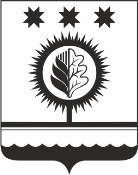 ЧУВАШСКАЯ РЕСПУБЛИКАÇĚМĚРЛЕ МУНИЦИПАЛЛĂОКРУГĔН АДМИНИСТРАЦИЙĚЙЫШĂНУ06.10.2022 807 № Çěмěрле хулиАДМИНИСТРАЦИЯШУМЕРЛИНСКОГО МУНИЦИПАЛЬНОГО ОКРУГА ПОСТАНОВЛЕНИЕ06.10.2022 № 807   г. ШумерляПризнак заявителя 
№Значения признака заявителя 
Статус заявителя1Физические лица, в том числе индивидуальные предприниматели, и юридические лица, обладающие правом на получение земельного участка без проведения торгов, желающие предварительно согласовать предоставление земельного участка.(наименование структурного подразделения, должность, Ф.И.О. должностного лица администрации, на которое подается жалоба)